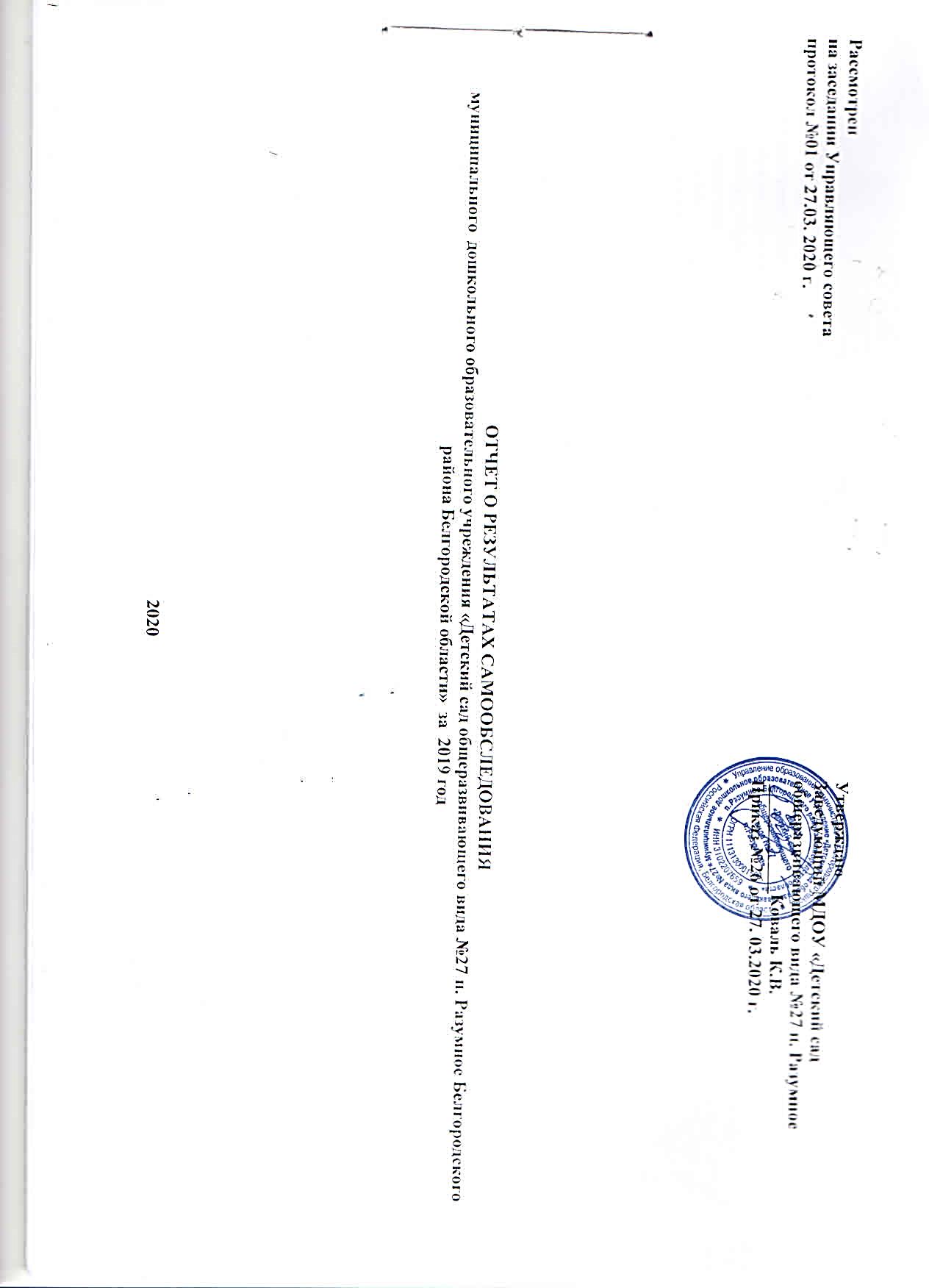 СОДЕРЖАНИЕПояснительная записка………………………………………………………………………………………………………………………………. 3Аналитическая часть отчета……………………………………………………………………………………………………………… 5Образовательная деятельность………………………………………………………………………………………………………….5Система управления организации……………………………………………………………………………………………………..13Содержание и качество подготовки обучающихся…………………………………………………………………………………. 16Организация учебного процесса………………………………………………………………………………………………………..20Востребованность выпускников………………………………………………………………………………………………………..23Качество кадрового, учебно – методического, библиотечно – информационного обеспечения………………………………. 24Материально – техническая база……………………………………………………………………………………………………….35Функционирование внутренней системы оценки качества образования…………………………………………………………37Показатели деятельности МДОУ «Детский сад общеразвивающего вида №27 п. Разумное», подлежащие самообследованию…..43Пояснительная запискаСамообследование деятельности МДОУ «Детский сад общеразвивающего вида №27 п. Разумное» за 2019 год проводилось в соответствии с основными нормативными документами:Федеральным законом «Об образовании в Российской Федерации»  от 29.12.2012 г. №273-ФЗ;Постановлением Правительства Российской Федерации от 10.07.2013 г. №582 «Об утверждении Правил размещения на официальном сайте образовательной организации в информационно – телекоммуникационной сети «Интернет» и обновления информации об образовательной организации»;Приказом Министерства образования и науки РФ от 14 июня 2013 года № 462 «Об утверждении порядка проведения самообследования образовательной организации»; Приказом Министерства образования и науки Российской Федерации от 14 декабря 2017 г. №1218 «О внесении изменений в порядок проведения самообследования  образовательной организацией»;Приказом по  МДОУ «Детский сад общеразвивающего вида №27 п. Разумное» №07 от 28.01.2020 г. «О выполнении решения Педагогического совета»Цель самообследования: обеспечение доступности и открытости информации о деятельности ДОО.Задачи самообследования:получение объективной информации о состоянии образовательного процесса в Учреждении;выявление положительных и отрицательных тенденций в образовательной деятельности;качество предоставления образовательных услуг;установление причин возникновения проблем и поиск путей их устранения.При проведении самообследования использованы результаты внутренней системы оценки качества образования, мониторинговых и социологических опросов, результаты оценки деятельности органов общественного самоуправления.Общие сведения об образовательной организации:Полное наименование образовательной организации в соответствии с уставом: муниципальное дошкольное образовательное учреждение «Детский сад общеразвивающего вида №27 п. Разумное Белгородского района Белгородской области»___________________________________________________Адрес: юридический:308510, Белгородская область, Белгородский район, п. Разумное, ул. Ясная, д.6____________________________________________                    фактический:308510, Белгородская область, Белгородский район, п. Разумное, ул. Ясная, д. 6_________________________________________Телефон: 8 (4722) 23-70-01, (4722) 23-70-02_____________________________________________________________________________________________Факс: 23-70-01_____________________________________________________________________________________________________________________Сайт: www.http://ds27uobr.ru._________________________________________________________________________________________________________E-mail: razumsad27@mail.ruУстав: утвержден 19.12.2017 г.  приказом управления образования  администрации  Белгородского района Белгородской области № 1933,____________ зарегистрирован_ в__ инспекции  ФНС России  по городу Белгороду  от 25 декабря 2017 г.___________________________________________ _________                                                                            ( даты принятия, согласования, утверждения)Учредитель: муниципальное образование - муниципальный район «Белгородский район» Белгородской области__________________________________(полное наименование)Свидетельство о государственной регистрации юридического лица в налоговом органесерия  31 № 002202488 от 24.08.2011 г., ОГРН 1113130001500_____________________________________________________________________________ ИНН__3102207659__________________________________________________________________________________________________________________                                                                          (серия, номер, дата постановки, ОГРН,ИНН)Свидетельство о внесении записи в Единый  государственный реестр  юридических лиц: серия. 31 № 002230668, 23 декабря 2011 г.,____________ государственный регистрационный номер 2113130031452, выдано межрайонной инспекцией Федеральной налоговой службы №2 по________________ Белгородской области_______________________________________________________________________________________________________________(серия, номер, дата, кем выдано)Лицензия на право ведения образовательной деятельности: серия 31ЛО1, №6714 от  27 апреля 2015  г., выдана Департаментом__________________  образования  Белгородской области                               ____________________________________________________________________________________(серия, номер, дата, кем выдано)Лицензия на осуществление медицинской деятельности: серия ФС: 0017522,  № ФС-31-01-000793 от 02 июля 2012 г. выдана____________________ Федеральной службой по надзору в сфере здравоохранения  и социального развития__________________________________________________________(серия, номер, дата, срок действия, кем выдано)Локальные акты Учреждения: разработаны в соответствии с Уставом_____________________________________________________________________Заведующий: Коваль Клара Викторовна_______________________________________________________________________________________________           МДОУ «Детский сад общеразвивающего вида №27 п. Разумное»  функционирует с 2011 г. В здании учреждения  располагаются 3 групповых ячейки, включающих в себя игровые и спальные помещения, раздевалки, туалетные комнаты, совмещенный спортивно – музыкальный зал, кабинет педагога-психолога и учителя - логопеда, медицинский блок, пищеблок, прачечный блок.На территории ДОО  размещены: 3 игровых площадки для прогулок детей, оснащенных теневыми навесами, игровым оборудованием, мини-стадион, экологическая тропа, дополнительные развивающие зоны:   «Сельский дворик», «Автоплощадка», «Метеоплощадка», «Театрализованная зона «В гостях у сказки», туристическая зона, интеллектуальная зона, зона отдыха и релаксации. Общая площадь территории  составляет 5591 кв.м., площадь озеленения – 2851 кв.м. Территория участка имеет наружное электрическое освещение, твердое покрытие, по периметру участка – ограждение, отвечающее требованиям СанПиН.          Ближайшее  окружение - МОУ «Разуменская средняя общеобразовательная школа №1», МОУ «Разуменская  средняя общеобразовательная школа №2», Центр культурного развития п. Разумное, МБУ ДО «Разуменская детская школа искусств им. А.В. Тарасова», ФОК «Парус», плавательный бассейн «Разуменский», МДОУ «Детский сад комбинированного вида № 28 п. Разумное», МДОУ «Детский сад комбинированного вида № 20 п. Разумное». Это создает благоприятные условия для организации  образовательного процесса, расширяет спектр возможностей по  созданию положительного имиджа дошкольной образовательной организации среди жителей микрорайона и близлежащей территории.          Режим работы образовательной организации:  12-часовой - 2 группы с 7.00-до 19.00 часов,  пятидневная рабочая неделя, выходные дни: суббота, воскресенье, государственные праздничные дни. В учреждении функционирует группа кратковременного пребывания для детей младшего дошкольного возраста, режим работы: понедельник, среда, пятница – с 9.00-12.00 ч.Аналитическая часть отчетаОбразовательная деятельность ДОО:1.1.В 2019 году образовательная деятельность в учреждении осуществлялась в соответствии с основными нормативными документами.Федеральный  уровеньКонституция Российской Федерации;Федеральный Закон от 29.12.2012 г. № 273-ФЗ «Об образовании в Российской Федерации»; Постановление Главного государственного санитарного врача РФ от 15 мая 2013г. №26 «Об утверждении СанПиН 2.4.1.3049-13 «Санитарно- эпидемиологические требования к устройству, содержанию и организации режима работы дошкольных образовательных организаций»; Приказ Министерства образования и науки РФ от 17 октября 2013 года №1155 «Об утверждении федерального государственного образовательного стандарта дошкольного образования»;Приказ Министерства образования и науки РФ от 7 апреля 2014 года № 276 «Об утверждении порядка проведения аттестации педагогических работников организаций, осуществляющих образовательную деятельность»;Приказ Министерства образования и науки РФ от 30 августа 2013 года №1014 «Об утверждении Порядка организации и осуществления образовательной деятельности по основным общеобразовательным программам - образовательным программам дошкольного образования».Региональный уровеньПостановление Правительства Белгородской области от 30.12.2013 г. № 528-пп «Об утверждении государственной программы Белгородской области «Развитие образования Белгородской области на 2014-2020 годы».  Постановление Правительства Белгородской области от 28 октября 2013 г. № 431-пп «Об утверждении Стратегии развития дошкольного, общего и дополнительного образования Белгородской области на 2013-2020 годы». Постановление Правительства Белгородской области от 10 февраля 2014 года № 20-пп «О поддержке альтернативных форм предоставления дошкольного образования».Приказ департамента образования Белгородской области от 18 августа 2016 года №2678 «Об утверждении положения об обеспечении прав на дошкольное образование детей – инвалидов и детей с ОВЗ в Белгородской области».Письмо  департамента образования Белгородской области от 27 апреля 2017 г. №9-09/14/2121 «О направлении методических рекомендаций об обеспечении психолого – педагогической поддержки семьи и повышении педагогической компетенции родителей (законных представителей). Закон Белгородской области от 13 декабря 2000 года № 123 «О защите прав ребенка в Белгородской области».Письмо департамента образования Белгородской области от 20 апреля 2017 г. «9-09/14/2000 «О повышении качества обеспечения детей-инвалидов услугами дошкольного образования»  и иные локальные акты муниципального, институционального уровней.       В 2019 году в  Программу развития, разработанной  на 2018-2022 годы, были внесены дополнения (приняты на заседании Управляющего совета, протокол №04 от 25.12.2019 г., приказ №162 от 25.12.2019 г.) в соответствии с основными направлениями Стратегии развития образования Белгородской области «Доброжелательная школа» на период 2019-2021 года, реализации региональных проектов: «Формирование детствосберегающего пространства дошкольного образования Белгородской области («Дети в приоритете»), «Внедрение бережливых технологий в деятельность дошкольных образовательных организаций («Бережливый детский сад»).Основные направления Программы развитияТаблица 11.2. Данные о контингенте воспитанников  на 31.12.2019 года:Таблица 21.3. Образовательные программы, реализуемые в дошкольной образовательной организации:Таблица 31.4. Обеспечение охраны и укрепления физического и психического здоровья детей, в том числе их эмоционального благополучия (ФГОС ДО п.1.6)       В соответствии с основной образовательной программой дошкольного образования, адаптированной основной образовательной программой дошкольного образования для детей с тяжелыми нарушениями, адаптированной основной образовательной программой дошкольного образования детей с задержкой психического развития  задача охраны жизни и здоровья детей, сохранение и укрепление их физического, психического здоровья, эмоционального благополучия являлась первостепенной. Для реализации данного  направления в ДОО  были созданы соответствующие психолого-педагогические, материально-технические и кадровые условия в соответствии с требованиями ФГОС ДО. В штат специалистов, осуществляющих  работу в данном направлении,  входили: воспитатели, старшая медицинская сестра Бухтоярова Ю.А.,  инструктор по физической культуре Ю.В. Калашникова, музыкальный руководитель Русакова Н.С., учитель –логопед Макарова Л.Н., учитель-дефектолог Кохан Г.Ю., психологическое сопровождение осуществляла Кохан Г.Ю., педагог - психолог. Заключен договор на организацию медицинского обслуживания воспитанников с ОГБУЗ «Белгородская ЦРБ», разработан план оздоровительных мероприятий с Разуменской поликлиникой.       Максимальный объем учебной нагрузки воспитанников регламентирован схемой распределения образовательной деятельности, учебным планом в соответствии с  требованиями СанПиН 2.4.13049-13.   Система  оздоровительных и профилактических мероприятий была выстроена с учетом индивидуальных и возрастных особенностей воспитанников на основе  результатов   мониторинга  состояния здоровья и ориентирована на включение спектра закаливающих, лечебно – профилактических, оздоровительных мероприятий.   Распределение воспитанников по группам здоровья:Таблица 4Пропуск по болезни одним ребенком  по сравнению с предыдущим годом  имеет отрицательную динамику, это связано с увеличением количества случаев заболевания воспитанниками средней разновозрастной группы в осенне-зимний период.Заболеваемость на одного ребенка составила:Таблица 5В 2019 году в детском саду совместно с Разуменской поликлиникой был разработан и реализован план оздоровительных мероприятий, включающий в себя просветительские  и профилактические мероприятия, направленные на снижение заболеваемости в период повышенной заболеваемости гриппом, ОРВИ. Старшей медицинской сестрой Бухтояровой Ю.А. совместно с врачом – педиатром Нагорной О.В. в рамках реализации образовательной технологии «Гость группы» с воспитанниками были проведены практические занятия, мастер-классы, направленные на формирование культурно-гигиенических навыков, соблюдение режима дня, формирование основ здорового образа жизни. Вопросы профилактики простудных заболеваний, иммунизации, организации закаливающих мероприятий обсуждены с родителями на групповых родительских собраниях, индивидуальных встречах, размещены на сайте ДОО. Разработаны памятки по иммунизации детей. В рамках недели иммунизации проведены конкурсы выставки детских рисунков «Я прививки не боюсь», презентация мини-проектов «Зачем нужна прививка».В 2019 году 100% педагогам проведена вакцинация против гриппа. По результатам проведенного мониторинга наблюдается положительная динамика   по вакцинации детей в период подъема острых респираторных заболеваний, гриппа.  В феврале  2019 года в период повышенной заболеваемости гриппом, ОРВИ на карантин была закрыта младшая разновозрастная  группа, в остальных группах порог не был превышен. В течение учебного года со стороны администрации, старшей медицинской сестры осуществлялся плановый контроль за организацией закаливающих мероприятий, проветривания, мониторингом прогулки, двигательной активности, посещаемости,  санитарно – эпидемиологического режима, организацией питания. Вопросы анализа заболеваемости и посещаемости детей, формирования основ здорового образа жизни  рассматривались  на Педагогических советах:- «Итоги реализации плана деятельности региональной инновационной площадки «Комплексное сопровождение развития игровой деятельности дошкольников» за 2018 год» (22.01.2019 г.)- «Итоги работы педагогического коллектива за 2018-2019 учебный год» (30.05.2019 г.);- «Основные направления развития учреждения в 2019-2020 году в условиях реализации ФГОС ДО  и основных задач региональной стратегии «Доброжелательная школа» (29.08.2019  г.);- «О рассмотрении и принятии рабочей программы учителя-дефектолога» (09.09.2019 г.);- «О рассмотрении и принятии адаптированных образовательных программ»(26.09.2019 г.);- «Педагогическое проектирование как инструмент повышения профессиональной компетентности педагога в условиях реализации ФГОС ДО (26.11. 2019 г.), а также  педагогических часах,  групповых родительских собраниях.  Функционирование:Таблица 6В  группах продолжена работа по модернизации развивающей предметно-пространственной среды, созданию условий для обеспечения эмоционального благополучия и комфорта. В рамках тематического контроля «Создание условий в ДОО для сохранения и поддержки физического и психического здоровья детей через организацию здоровьесберегающей среды и внедрение здоровьесберегающих технологий» были разработаны рекомендации по созданию здоровьесберегающей среды в группах, в том числе для детей с ОВЗ.  Педагогом – психологом Кохан Г.Ю. в течение учебного года продолжена работа по индивидуальному консультированию педагогов по обеспечению эмоционального благополучия воспитанников через непосредственное общение. Были проведены следующие мероприятия: тренинговое занятие «Мое ресурсное состояние», психологический практикум- тренинг «Работа с Я-концепцией», разработаны памятки-рекомендации. В рамках деятельности Консультационного центра продолжена работа с родителями воспитанников, имеющих трудности в личностном общении. Для родителей вновь поступивших детей  в период адаптации проведены:  тренинг-практикум  «Играем вместе с мамой, играем вместе с папой», консультации «Как подготовить ребенка к детскому саду», «Режим дня, его особенности в детском саду и дома», «Воспитание самостоятельности у ребенка раннего возраста» и др. Вопросы адаптации были обсуждены на заседании ПМПк ДОО, педагогическом совете.В 2019 году в дошкольную образовательную организацию поступило   13  детей: их них в группу кратковременного пребывания – 10 детей, подготовительную  разновозрастную группу – 3 ребенка.Мониторинг адаптации воспитанников  в 2019 году:Таблица 7По результатам диагностических данных, анкетирования родителей, проведенных наблюдений в период адаптации отмечена положительная динамика. Детей с тяжелой адаптацией не выявлено. В целом следует отметить согласованную деятельность всех педагогов детского сада по обеспечению безболезненной адаптации воспитанников.       Одним из важных составляющих компонентов организации здоровьесбережения является организация рационального питания.  В ДОО в соответствии с требованиями СанПиН организовано  сбалансированное четырехразовое питание, отвечающее физиологическим потребностям растущего организма. Разработано сезонное 10-дневное меню, технологические карты. При составлении меню учитывался подбор продуктов, обеспечивающих потребность детей в основных пищевых веществах и энергии, с учетом возраста.  В соответствии с требованиями СанПиН в режим введен второй завтрак.  Нарушений сроков и условий хранения продуктов за 2019 год не выявлено. Все продукты, поступающие в учреждение, имели необходимые  сопроводительные документы. Администрацией учреждения, комиссией  по контролю качества, получаемых продуктов питания и соответствия цен, осуществлялся ежедневный контроль за качеством поступающих продуктов, сроками реализации.   В марте 2019 года проведено анкетирование родителей с целью изучения уровня удовлетворенности организацией питания. В анкетировании приняло участие 79 человек  (78%). Отмечено, что в целом родители удовлетворены питанием (94%), качество приготовления блюд устраивает  82%, 15% родителей высказали пожелание ввести в меню ужин. 67 % родителей оценили организацию питания на 5 баллов, 30% - на 4 балла, 3% - затруднились ответить. Результаты данного мониторинга были обсуждены на заседании Управляющего совета  в мае 2019 года.      Вывод: по результатам проведенной работы в 2019 году,  наблюдается положительная динамика  по вакцинации сотрудников ДОО и воспитанников в период подъема гриппа, ОРВИ. Результаты мониторинга адаптации воспитанников к детскому саду на протяжении последних двух лет имеют положительную динамику. Педагоги ДОО большое внимание уделяют формированию основ здорового образа жизни посредством включения детей, родителей в  проектную деятельность. Реализован институциональный проект «Здоровая семья».     Исходя из результатов анализа определены направления на 2020 год:- продолжить работу коллектива ДОО, направленную на снижение уровня заболеваемости детей, сохранение и укрепление здоровья воспитанников, физическую подготовку  через создание оптимального здоровьесберегающего  пространства в ДОО и внедрение здоровьесберегающих технологий.2. Система управления  образовательной организации2.1. Структура управления ДООВ учреждении создана и функционирует оптимальная  структура управления в соответствии с целями, задачами и содержанием работы, направленной на реализацию основных направлений Федерального государственного образовательного стандарта дошкольного образования. Структура управления включает: Общее собрание работников, Педагогический совет, Управляющий совет ДОО. Управление   осуществляется в соответствии с действующим законодательством РФ  на принципах единоначалия и самоуправления, обеспечивающих государственно – общественный характер управления образовательной организации. Высшим органом коллегиального управления является Общее собрание работников, к  компетенции которого относится  определение приоритетных направлений деятельности Учреждения, разработка и принятие локальных актов, регламентирующих правовое положение работников Учреждения и воспитанников, рассмотрение и обсуждение вопросов материально – технического обеспечения и оснащения, избрание членов Управляющего совета из числа работников Учреждения.  Возглавляет Общее собрание работников председатель – Коваль К.В., заведующий, срок его полномочий – 5 лет.Направления деятельности Общего собрания работников и рассматриваемые вопросы за 2019 год:Таблица 8Педагогический совет является постоянно действующим органом самоуправления, созданным в целях организации  и совершенствования  образовательного  процесса, повышения  профессионального мастерства и творческого роста  педагогов. В состав Педагогического совета входят все педагогические работники. В работе Педагогического совета  принимают участие представители Учредителя, заведующий, медицинский работник, заместитель заведующего по хозяйственной работе. Возглавляет Педагогический совет председатель – Шаповалова Т.И., старший воспитатель, избираемый из числа его членов путем открытого голосования простым большинством голосов. Срок полномочий – три года. Секретарь – Калашникова Ю.В., инструктор по физической культуре.Таблица 9Управляющий совет – коллегиальный орган управления.   В состав Управляющего совета входят: представители из числа родителей (законных представителей) – 3 человека, представители из числа работников Учреждения  - 3 человека, представитель Управления образования, заведующий.Срок полномочий членов Управляющего совета – 5 лет.  Председатель Управляющего совета – Резников А.А., родитель (законный представитель). Компетенцией Управляющего совета являются:утверждение Программы развития;содействие привлечению внебюджетных средств;согласование правил внутреннего распорядка;распределение стимулирующей части фонда оплаты труда работников;заслушивание отчета заведующего по итогам учебного и финансового года, рассмотрение отчета по результатам самообследования;обсуждение и принятие локальных актов;рассмотрение жалоб участников образовательного процесса и др.                                                                                                                                                                                                                     Таблица 10Непосредственное управление Учреждением осуществляет заведующий Коваль К.В., который является координатором управленческих структур ДОО.Нормативно – правовые документы   учреждения соответствуют   требованиям законодательства Российской Федерации, локальные акты разработаны в соответствии с Уставом. Учреждение имеет Устав, лицензию на право ведения образовательной и медицинской деятельности, договор с Учредителем, с родителями (законными представителями) детей, посещающих ДОО.Вывод: система управления, выстроенная в соответствии с действующим законодательством на принципах единоначалия и коллегиальности, обеспечивает эффективность и качество образовательной деятельности ДОО, способствует включению в  управленческую деятельность  значительного числа педагогов и родителей (законных представителей).Содержание и качество подготовки обучающихся      В 2019 году коллектив ДОО осуществлял образовательную деятельность в соответствии:-  с основной образовательной программой дошкольного образования,-основной образовательной программой дошкольного образования группы кратковременного пребывания, - адаптированной основной образовательной программой дошкольного образования для детей с тяжелыми нарушениями речи,- адаптированной основной образовательной программой дошкольного образования детей с задержкой психического развития,  разработанных с учетом направлений реализации федерального государственного образовательного стандарта дошкольного образования.       Образовательная деятельность была направлена на решение  задач, определенных национальным проектом «Образование», федеральным государственным образовательным стандартом дошкольного образования, исходя из особенностей контингента воспитанников, уровня профессиональной компетентности педагогов, запросов родителей (законных представителей), основных направлений реализации региональных проектов «Формирование детствосберегающего пространства дошкольного образования(«Дети в приоритете»).В течение года, в целом, обеспечивалось полноценное развитие личности детей на фоне эмоционального благополучия и положительного отношения к миру, к себе и к другим людям. Педагоги обеспечивали равные возможности для полноценного развития каждого ребенка  независимо от психофизиологических и других особенностей. В образовательной деятельности обеспечивалось развитие мотивации и способностей детей в различных видах деятельности и охватывающих все направления их развития и образования  согласно образовательным областям ФГОС ДО. Для качественной реализации образовательных программ проводилась оценка индивидуального развития детей в рамках педагогической диагностики, связанной с оценкой эффективности педагогических действий и лежащей в основе их дальнейшего планирования. Итоговые данные педагогического мониторинга, отраженные в таблице, зафиксировали удовлетворительный уровень результативности образовательной деятельности, обеспечивающей положительную динамику развития всех воспитанников, соответствующую их индивидуальным и возрастным возможностям.Результаты педагогической диагностики (мониторинга) использовались исключительно для индивидуализации образования (в том числе поддержки ребёнка, построения его образовательной траектории или профессиональной коррекции особенностей его развития) и оптимизации работы с группой детей. (ФГОС ДО  раздел  III пункт 3.2.3.)3.1. Результаты педагогического мониторингаТаблица 113.2. Результаты коррекционно – развивающей  работы В структуру основной  образовательной программы дошкольного образования включен раздел «Содержание образовательной деятельности по профессиональной коррекции нарушений развития детей», в котором раскрывается система комплексного психолого – медико –педагогического сопровождения детей, имеющих по заключению ТПМПК, тяжелые нарушения речи, задержку психического развития. В  2019  году на базе дошкольной образовательной организации (далее-ДОО)  функционировал логопедический пункт. Штат специалистов, осуществляющих коррекционно – развивающую помощь, укомплектован: Макарова Л.Н., учитель – логопед – 1 ставка, Кохан Г.Ю., педагог – психолог – 1 ставка, Кохан Г.Ю. -учитель-дефектолог – 0,5 ставки. Для организации коррекционно – развивающей помощи разработана адаптированная  основная образовательная программа дошкольного образования для детей с тяжелыми нарушениями речи и адаптированная основная образовательная программа дошкольного образования детей с задержкой психического развития.       Коррекционная работа в ДОО в течение года была представлена системой профессиональной деятельности специалистов, направленной на создание оптимальных социально – психологических условий для успешного обучения и развития каждого ребенка, независимо от уровня  способностей и жизненного опыта и интеграции его в социум. В течение года администрацией ДОО осуществлялся контроль  в части  создания условий для получения качественного дошкольного образования   детей с ОВЗ как в групповых помещениях, так и на территории ДОО. Сформирован банк данных детей с ОВЗ, разработан паспорт доступности объекта социальной инфраструктуры ДОО. В  апреле 2019 год учреждение приняло участие во Всероссийском мониторинге ООО «МИК» по внедрению ФГОС ДО, где одним из компонентов являлось создание условий для данной категории воспитанников.Коррекционно – развивающая  деятельность осуществлялась с соответствии с планом работы ПМПк ДОО . В  2019 году  было проведено 7 заседаний: с 01.01.2019 – 31.05.2019 гг. – 4 заседания, с 01.06.2019-31.12.2019 гг. – 3 заседания).  Общее количество обследованных детей в 2019 году  – 101 человек, выявлено 8 детей, нуждающихся в коррекционной помощи. Охвачено коррекционной помощью 7  (88%),   (1 родитель (законный представитель) предоставил отказ) , 58 детей получили диагностическую и коррекционно-развивающую помощь педагога – психолога.  Результаты коррекционно – развивающей деятельности с детьми с ОВЗ  на логопедическом пункте представлены в таблице:Таблица 12Результативность мониторинга воспитанников, посещающих логопункт,  на конец 2019 года (из числа обучающихся с 01.09.2019 г.)Таблица 13В 2019 году всего было направлено детей на ТПМПК – 14 человек, из них первично – 7 человек, повторно – 7 человек.3.3.Участие воспитанников в смотрах -  конкурсах, акцияхСоздание условий для развития гармонично развитой, творческой личности является показателем успешности участия воспитанников в конкурсах:Таблица 14       Вывод: качество образовательной деятельности подтверждается результативным участием воспитанников в конкурсах детского творчества. Результативность коррекционно-развивающей деятельности имеет положительную динамику.       Выявлены проблемные точки: в части взаимодействия с родителями воспитанников, нуждающихся в коррекционной помощи (отказ от прохождения ТПМПК).     4. Организация учебного процесса       Оптимальные условия для развития воспитанников – это продуманное соотношение свободной, регламентируемой и нерегламентированной (совместная деятельность педагогов и детей и самостоятельная деятельность детей) форм деятельности.    Образовательная деятельность  обеспечивает максимальный учет особенностей и возможностей ребенка, его интересы и склонности. В течение дня во всех возрастных группах предусмотрен определенный баланс различных видов деятельности.Максимально допустимый объем образовательной нагрузки соответствует санитарно - эпидемиологическим правилам и нормативам СанПиН  2.4.1.3049-13  "Санитарно-эпидемиологические требования к устройству, содержанию и организации режима работы дошкольных образовательных организаций",  утвержденных постановлением Главного государственного санитарного врача Российской Федерации от 15 мая 2013 г. № 26  (зарегистрировано Министерством юстиции Российской Федерации 29 мая 2013 г., регистрационный  № 28564).Образовательная деятельность с детьми младшего возраста в ГКП организуется в первую  половину дня, длительность ее не превышает 15 мин. При соответствующих погодных условиях и реализуемой тематике допустимо осуществление образовательной деятельности на игровой площадке во время прогулки.Продолжительность непрерывной непосредственно образовательной деятельности  для детей от 4-х до 5-ти лет - не более 20 минут, для детей от 5 до 6-ти лет - не более 25 минут, а для детей от 6-ти до 7-ми лет - не более 30 минут.Максимально допустимый объем образовательной нагрузки в первой половине дня в младшей и средней группах не превышает 30 и 40 минут соответственно, а в старшей и подготовительной - 45 минут и 1,5 часа соответственно. В середине времени, отведенного на непрерывную образовательную деятельность, предусмотрено проведение   физкультминуток, физпауз, минуток релаксации. Перерывы между периодами непрерывной образовательной деятельности - не менее 10 минут.Образовательная деятельность с детьми старшего дошкольного возраста может осуществляться во второй половине дня после дневного сна. Ее продолжительность должна составлять не более 25 - 30 минут в день. В середине непосредственно образовательной деятельности статического характера проводятся физкультурные минутки.Образовательная деятельность, требующая повышенной познавательной активности и умственного напряжения детей, проводится в первую половину дня и в дни наиболее высокой работоспособности (вторник, среда), сочетается с физкультурными и музыкальными занятиями. Данные рекомендации отражены в модели режимов на холодный и теплый период года, схеме распределения образовательной деятельности.При организации режима пребывания детей в дошкольной образовательной организации учитываются: местные климатические и конкретные погодные условия, возрастные особенности детей.  В  летний период образовательная деятельность детей полностью выносится на прогулку. Максимальная продолжительность непрерывного бодрствования детей 3 - 7 лет составляет 5,5 - 6 часов, до 3 лет - в соответствии с медицинскими рекомендациями.Продолжительность ежедневных прогулок составляет от 3 - 4 часов( продолжительность прогулки может быть уменьшена в зависимости от климатических условий в соответствии с требованиями СанПин). Прогулки организуются 2 раза в день: в первую половину дня (утренний прием и дневная прогулка)  и во вторую половину дня - после дневного сна и перед уходом детей домой.При организации питания интервал приема пищи составляет  от 3 до 4 часов.Для детей от 3 до 7 лет дневной сон  организуется однократно продолжительностью 2 – 2,5 часа .При организации самостоятельной деятельности детей 3 - 7 лет (игры, подготовка к образовательной деятельности, личная гигиена) в режиме дня  отводится не менее 3 - 4 часов.Занятия по физическому развитию  для детей в возрасте от 3 до 7 лет организуются не менее 3 раз в неделю. Длительность занятий по физическому развитию составляет: в младшей группе - 15 мин., в средней разновозрастной  группе – 20 (15) мин, подготовительной разновозрастной группе – 30 мин.Один раз в неделю для детей 5 - 7 лет круглогодично организуются занятия по физическому развитию детей на открытом воздухе ( с учетом благоприятных погодных условий, при отсутствии у детей медицинских противопоказаний).В схеме распределения образовательной деятельности наименование учебных дисциплин и их количество соответствуют учебному плану.При построении образовательного процесса учитывается принцип интеграции образовательных областей в соответствии с направлениями (тематикой) комплексно – тематического планирования.Учебный план на  2019 – 2020 учебный  годпо реализации основной   образовательной программы дошкольного образованияТаблица 15Вывод: для повышения качества образовательного процесса с учетом направлений Программы развития считаем целесообразным включение инновационных программ и технологий в образовательный процесс, использование потенциала муниципальных и институциональных проектов, предполагающих активное взаимодействие педагогов, воспитанников, родителей (законных представителей).Востребованность выпускниковВ 2019 году в ДОО функционировала 1 подготовительная разновозрастная группа, списочный состав – 32 человека. В итоговой психологической диагностике готовности к обучению в школе (апрель 2019 г.) приняли участие – 28 детей.Педагогом – психологом Кохан Г.Ю.   проведено диагностическое обследование готовности детей  к обучению в школе   по оценке психологической готовности (программа «Психологическая оценка готовности к началу школьного обучения» под редакцией Н.Семаго, М.Семаго) на начало и конец учебного года: Таблица 16	 Данные, представленные в таблице, показали положительную динамику сформированности психических процессов, мотивационной готовности, эмоционально – волевой сферы, коммуникативных навыков на конец учебного года. Одним из важнейших компонентов психологической готовности к обучению в школе является мотивационная готовность. Анализируя результаты развития школьно – необходимых функций (отношение к школе – внутренняя позиция и беседа о школе) следует отметить, что у детей преобладающими стали следующие мотивы:-учебный мотив – 4 (15%);- позиционный мотив – 0;-мотив получения высокой отметки – 6 (21%);- социальный мотив– 18 (64%)- игровой мотив – 0.По  результатам предварительного анализа благоприятный прогноз адаптации у 21 (73%) детей.По результатам аналитических данных, полученных по итогам результатов оценки уровня готовности детей к началу школьного обучения по общеобразовательным организациям Белгородского района (на ноябрь 2019 г.):Таблица 17Таким образом, выявлены следующие показатели: из 29 детей: 21 ребенок  показал готовность к обучению в школе (73%) ,  условно не готов- 2 ребенка (7%), условно готов – 2 ребенка(7%), не готовы – 4 ребенка (13%).Педагогический коллектив поддерживает  тесную связь с учителями начального звена, психологической службой МОУ Разуменская СОШ №1, МОУ Разуменская СОШ №2: разработаны планы совместной работы, заключены договора. Педагоги подготовительной группы ДОО и учителя начальных классов на педагогических часах, Педагогических советах обсуждают вопросы преемственности целей, задач, содержания работы, используемых технологий в рамках реализации образовательных программ, вопросы организации работы с детьми с ОВЗ.  В рамках реализации проекта «Скоро в школу мы пойдем» воспитанники ДОО посетили с экскурсией школу, познакомились с помещениями (класс, библиотека, спортивный зал, музей), учителем, приняли участие в совместном марафоне «Белогорье против детского рака», конкурсе рисунков «Доброжелательная школа глазами детей и родителей». Воспитатель Серенкова Л.С. презентовала образовательную технологию «Гость группы» на совместном методическом семинаре «Современный ребенок на пороге школы».      Вывод: наблюдается положительная динамика в развитии предпосылок учебной деятельности, повышения мотивации у детей к школе, установление более тесных контактов с учителями начального звена в вопросах преемственности.      Но все же обозначены вопросы, по которым выявлены проблемы в реализации принципа преемственности в условиях  реализации ФГОС дошкольного и начального  образования:-не в полной мере используются   технологии эффективной социализации детей для становления технологической преемственности уровней дошкольного и начального образования; - результаты психолого-педагогического мониторинга не всегда учитывают индивидуальные возможности детей с ОВЗ, что в дальнейшем создает трудности при формировании актуальных направлений образовательной деятельности в рамках преемственности уровней общего образования. 6.Качество кадрового, учебно – методического, библиотечно – информационного обеспечения.Методическая служба ДОО была представлена 9 педагогами, из них 1- старший воспитатель, 1- педагог-психолог (внутренний совместитель – учитель-дефектолог), 1 – учитель – логопед, 1-инструктор по физической культуре, 1 – музыкальный руководитель, 4-воспитателя.6.1.Кадровые условия организации образовательного процесса6.1.1.  Сведения о руководящих работникахТаблица 186.1.2.Сведения о педагогических работниках (включая административно-управленческий персонал)Таблица 196.1.3. Повышение профессиональной компетентности (курсовая переподготовка)за 2019 годВ течение 2019 года с педагогами продолжена работа по разработке  содержательного и технологического компонента  реализации требований  стандарта в профессиональной деятельности посредством курсовой переподготовки, участия в семинарах, вебинарах, представления актуального педагогического опыта.В 2019 году прошли курсовую переподготовку на базе БелИРО:Таблица 20Примечание: Общий процент педагогических и административно- управленческих работников, прошедших курсовую переподготовку в соответствии с ФГОС ДО на 31.12.2019 г – 10 человек (100%)6.1.4 Обобщение актуального педагогического опыта в 2019 годуТаблица 21Примечание: на 31.12.2019г.   в ДОО обобщены опыты  7 педагогов (78%)6.1.5.Аттестация педагоговАттестованы в 2019 году: Климовская Т.И., воспитатель – высшая квалификационная категорияМешкова М.Б., воспитатель – первая квалификационная категорияНаличие категорий на 31.12.2019года (из 9 педагогов):Высшая категория – 7 (78%);Первая категория – 1 (11%);Без категории– 1 (11%);Соответствует занимаемой должности – 0.6.1.6. Участие педагогов в методических мероприятияхВ 2019 году на базе дошкольной образовательной организации были проведены методические  мероприятия: региональный уровень:- региональный семинар участников инновационной деятельности, тема «Повышение психолого-педагогической компетентности родителей дошкольников в вопросах развития игровой деятельности детей»  (09.04. 2019 г.)- экскурсия- презентация развивающей предметно – пространственной среды для заведующих ДОО г. Белгорода (июнь 2019 г.)В течение 2019  года педагоги ДОО представили практические материалы из опыта работы на региональном и муниципальном уровне:  Таблица 226.1.7. Презентация практического опыта педагогов  по  реализации  ФГОС ДО в сборникахТаблица 23 Педагоги успешно участвуют в конкурсах различных уровней, проявляют активность в методической работе: Шаповалова Т.И., член регионального УМО, Шаповалова Т.И., Кохан Г.Ю., Калашникова Ю.В. – являются руководителями постоянно действующих семинаров муниципального уровня по категориям педагогических работников (старшие воспитатели, педагоги – психологи, инструктора по физической культуре), Кохан Г.Ю., Калашникова Ю.В.-   члены муниципальной экспертной группы по обобщению актуального педагогического опыта педагогов, Коваль К.В., Кохан Г.Ю.,  эксперты региональной аттестационной комиссии.Участие педагогов в работе жюри, оргкомитетахТаблица 246.1.8.Результативность участия педагогов, коллектива ДОО в конкурсах профессионального мастерстваТаблица 256.1.9. Инновационная деятельностьС 01.01.2018 г. на базе ДОО функционирует региональная инновационная площадка по теме  «Комплексное сопровождение развития игровой деятельности дошкольников»  ( приказ департамента образования Белгородской области №01 от 09.01.2018 г. «О присвоении статуса региональной инновационной площадки образовательным организациям Белгородской области»).Цель инновационной деятельности: разработка и апробация инновационной модели комплексного сопровождения развития игровой деятельности  дошкольников как элемента детско-взрослой общности с учетом требований ФГОС дошкольного образования.На  этапе с 01.01.2019 г. – 31.12.2019г участниками  инновационной деятельности была осуществлена :   - апробация программы оценки индивидуального развития ребенка через определение соответствия игровой деятельности, ее содержания показателям норм возрастного развития;- апробация критериев мониторинга профессиональной компетентности педагогических кадров;- разработка мониторинга психолого-педагогического сопровождения родителей воспитанников;-  модернизация развивающей предметно – пространственной среды в части обеспечения игровой деятельности  дошкольников;- разработка плана внутрикорпоративного повышения квалификации педагогических кадров на 2019 год в вопросах руководства развитием игровой деятельностью дошкольников;- распространение опыта  профессиональной деятельности педагогов по развитию игровой деятельности дошкольников.       Проведенный  анализ деятельности инновационной площадки  на конец года свидетельствует о том, что цели достигнуты  в соответствии с установленными показателями и календарным план-графиком работ на 2019 год.Таблица 26Результативность работы участников инновационной деятельности имеет положительную динамику в части распространения опыта работы в данном направлении:Таблица 276.1.10. Учебно-методическое и библиотечно-  информационное обеспечение     В соответствии с ФГОС ДО  группы пополнены дидактическими и методическими пособиями в соответствии с ФГОС ДО. Укомплектованность УМК в соответствии с ФГОС ДО по реализации основной образовательной программы дошкольного образования, адаптированных основных образовательных программ дошкольного образования составило – 93%.    В учреждении функционирует сайт, имеется выход в Интернет. Информационно-образовательная среда образовательной организации  обеспечивает информационно-методическую поддержку образовательного процесса и его ресурсного обеспечения. Обеспеченность учреждения оборудованием для ИКТ: компьютеры – 2, ноутбук – 1, нетбук – 1,  принтер-сканер  – 2, принтер – 1, проектор – 1, экран – 1.По результатам мониторинга 100 % педагогов владеют информационно – коммуникационными технологиями и используют их в образовательном процессе.    Обеспечена информационная поддержка педагогов, родителей (законных представителей) посредством размещения актуальной информации на сайте ДОО, в созданных в WK группах «От игры к учению и развитию», «Разуменский Детский -сад»Вывод: ДОО полностью укомплектовано кадрами. 100% педагогов охвачены курсами  повышения квалификации как в очной, так и дистанционной форме. Продолжена работа по включению в кадровый потенциал молодых педагогов для обеспечения возможной ротации кадров. Но наряду с общей положительной оценкой организации методической работы в ДОО по повышению профессиональной компетентности педагогов в рамках реализации федерального государственного образовательного стандарта дошкольного образования   имеет место ряд проблем в части снижения активности педагогов посредством участия в конкурсах профессионального мастерства. Результаты диагностики показали, что педагоги обладают основными компетенциями, необходимыми для создания условий развития детей, обозначенных п. 3.2.5 ФГОС ДО. Но в условиях Профстандарта  необходимо четкое понимание объема общих и социальных компетенций, которыми должен обладать современный педагог. Поэтому в перспективе на 2020 год необходимо пересмотреть подходы к профессиональной переподготовке педагогов в рамках внутрикорпоративного повышения. Также необходимо обратить внимание на включение инновационных программ и технологий, использование потенциала институциональных проектов с целью активного включения педагогов, воспитанников, родителей (законных представителей), представителей социума в проектную деятельность.7. Материально-техническая база.В соответствии с требованиями СанПиН, ФГОС ДО (п. 3 Требования к условиям реализации основной образовательной программы дошкольного образования) материально-технические и медико-социальные условия пребывания детей в ДОО соответствуют требованиям  Стандарта с учетом  индивидуальных особенностей воспитанников, в том числе:требования, определяемые в соответствии с правилами пожарной безопасности;требования к средствам обучения и воспитания в соответствии с возрастом и индивидуальными особенностями развития детей;оснащенность помещений развивающей предметно-пространственной средой;требования к материально-техническому обеспечению программы (учебно - методический комплект, оборудование, оснащение (предметы). Таблица 28        В ДОО разработан и утвержден Паспорт дорожной безопасности, Паспорт антитеррористической защищенности, Паспорт доступности объектов социальной инфраструктуры. Учреждение оборудовано автоматической пожарной сигнализацией, имеется тревожная кнопка, видеонаблюдение. В  соответствии с планом проведены тренировочные эвакуации сотрудников и воспитанников. Разработана нормативная документация по охране труда, технике безопасности. В соответствии с графиком проводятся инструктажи по охране труда. Оформлена стендовая информация по охране труда, правилам противопожарной безопасности.  В течение учебного года ответственные прошли обучение по  тепло и электрохозяйству, охране труда. В соответствии с планом проведено  профессиональное гигиеническое обучение, ежегодные медицинские осмотры. Заключены договора на дератизацию и дезинфекцию помещений. Общая сумма израсходованных средств за 2019 год:Таблица 29     В 2019 году продолжена работа по оснащению и модернизации развивающей предметно – пространственной среды в группах, РОЗ, территории ДОО. По результатам мониторинга соответствия развивающей предметно – пространственной среды требованиям ФГОС ДО выявлены следующие показатели (в баллах) ( п.3.3. ФГОС ДО):Таблица 30        В рамках создания условий для обучения лиц в ОВЗ проведены следующие мероприятия: внутри здания  размещены направляющие указатели (окраска ступеней контрастными цветами, размещение зрительных ориентиров на дверях), приобретен комплект диагностических методик.За 2019 год производственных  травм сотрудников и травм с участием воспитанников   не зарегистрировано.         Вывод: в 2019 году в ДОО осуществлена  целенаправленная, планомерная работа по созданию  условий, обеспечивающих  реализацию   ФГОС  ДО в части  п.3 «Требования к условиям реализации основной образовательной программы дошкольного образования», что позволило обеспечить выполнение основных задач Стандарта. Продолжает оставаться значительной проблемой недостаточности средств для покрытия нужд учреждения.      Поэтому в 2020 году необходимо обеспечить реализацию дополнительных направлений привлечения средств в части введения  спектра платных образовательных услуг, исходя из особенностей материально-технического обеспечения и кадрового потенциала. 8.Функционирование внутренней системы оценки качества образования (ВСОКО)         Функционирование внутренней системы оценки качества образования (далее ВСОКО) регламентировано Положением о ВСОКО, план-графиком  функционирования ВСОКО на учебный год. В  2019 году продолжена работа по формированию единой системы внутренней оценки качества образования. Результаты ВСОКО рассматривались на педагогических часах, Педагогических советах, заседаниях Управляющего совета.               Предметом   оценки внутренней системы качества образования в 2019 году являлись следующие направления:Таблица 31        В соответствии с приказом по ДОО №43 от 12.04.2019 г. «О проведении социологического и психолого- педагогического мониторинга» в период с 17.04.2019-06.05.2019 г. проведен социологический и психолого – педагогический мониторинг в форме анкетирования. Результаты мониторинга: общее количество воспитанников на данный период – 101 человек, в анкетировании приняли участие 72 человека, что составило 72 %  от общего числа родителей:Таблица 32I критерий «Оснащенность ДОО»  Оснащенность ДОО и группы в наибольшей степени устраивает родителей  всех возрастных групп (99%). Далее  рейтинг распределился  следующим образом:Таблица 33II критерий «Квалифицированность педагогов» Таблица 34Квалификационный уровень педагогов, работающих с детьми,  высоко оценили родители всех групп. В целом рейтинг по ДОО составил 100%. III критерий «Развитие ребенка в ДОО» Таблица 35IV критерий Взаимодействие с родителями Таблица 36Уровень удовлетворенности педагогов качеством деятельности ДОО представлен в таблице:Таблица 37        По результатам мониторинга выявлены проблемы как со стороны родителей, так и педагогов: в части недостаточной оснащенности ДОО мультимедийным оборудованием, оснащенности игровых участков современным игровым оборудованием.        Педагогом – психологом Кохан Г.Ю. (апрель 2019 г.) проведен мониторинг исследования психолого-педагогического климата в учреждении ( на основании “Экспресс-методики”О.С. Михалюк и А.Ю. Шалыто). Отмечено, что в целом в ДОО психологический климат благоприятный, преобладает атмосфера взаимопомощи и взаимоуважения, сотрудники стремятся поддерживать традиции учреждения, эмоционально положительные отношения. В перспективе необходимо продолжить работу по формированию новых традиций в рамках региональной стратегии «Доброжелательная школа» и основных направлений регионального проекта «Дети в приоритете».        В рамках разработки концепции регионального проекта «Доброжелательный детский сад» в период с 01.02.2019-04.03.2019 г. 22 воспитанника подготовительной группы приняли участие в анкетировании «Что такое Добро и Доброта». Полученные результаты позволили сделать вывод, 91% воспитанников знают что такое «добро» и «доброта», 100% респондентов знают, что такое «доверие», 95% считают своего воспитателя добрым человеком, 86% - аргументируют, почему  детский сад они считают добрым.       В соответствии с приказом Управления образования Белгородского района от 02.12.2019 года №1682 «О проведении мониторинговых исследований результатов образовательной деятельности и эффективности инноваций в образовательных организациях района» дошкольная образовательная организация приняла участие в данном мониторинге. Цель мониторинга была направлена на выявление использования педагогами ДОО лучшего инновационного опыта и внедрения инноваций в образовательный процесс. Всего в мониторинге приняли участие – 9 педагогов (100%). По результатам мониторинга выявлено, что 9 педагогов (100%) используют в своей деятельности современные образовательные технологии (развивающее обучение, технология ТРИЗ, проектное обучение, здоровьесберегающие, информационно – коммуникационные технологии, интерактивного обучения,  социоигровые, Гость группы, лента времени, технологию В. Воскобовича и др.). 9 педагогов активно внедряют лучший инновационный опыт педагогов  других образовательных организаций. 77 % педагогов  обобщили актуальный педагогический опыт на муниципальном уровне. 5 педагогов принимают активное участие в сетевом взаимодействии с педагогами других образовательных организаций в рамках инновационной деятельности. В течение последних трех лет (2017-2019 г.) педагоги приняли участие в 72 научно-практических конференциях и семинарах, в 32 творческих конкурсах.По результатам мониторинга выявлена положительная динамика сформированности профессиональных компетенций педагогов в рамках реализации  и внедрения в деятельность современных инновационных образовательных технологий. В 2019  году учреждение приняло участие во Всероссийском мониторинге, организованном ООО «МИК» Министерства образования и науки Российской Федерации по реализации ФГОС ДО. В соответствии с годовым планом деятельности учреждения, циклограммой контроля в 2019 году в дошкольной образовательной организации были проведены следующие виды контроля: тематический, оперативный, предупредительный. Результаты контроля обсуждены на заседаниях Педагогических советов, педагогических часах.Таблица 38Обеспечение педагогической поддержки семьи и повышение компетентности родителей. Результативность социального партнерства.В ДОО большое внимание уделяется психолого-педагогической поддержке родителей детей, получающих дошкольное образование в форме семейного образования. В  2019 году   продолжил свою работу Консультационный центр.  Оказание семьям психолого – педагогической помощи в Консультационном центре осуществлялось  бесплатно на основе запросов родителей (законных представителей), как в очной и заочной  форме, а также путем онлайн-консультирования. Работу в Консультационном центре в соответствии с планом и графиком работы осуществляли специалисты ДОО (педагог – психолог, учитель – логопед, воспитатель, музыкальный руководитель, инструктор по физической культуре, старший воспитатель, как координатор данной деятельности,  старшая медсестра)  2 раза в неделю, продолжительностью – 1 час.За 2019 год в  Консультационный центр поступило 68 обращений (в 2018 г.-64 обращения): 65 – в очной форме, 3-в дистанционной форме. Общее количество детей, получивших помощь: от 0 до 3 лет – 5 человек, от 3 до 7 лет – 10 человек, от 7 до 9 лет – 1 человек.      Кратность оказания помощи специалистами ДОО родителям (законным представителям), детям за 2019 год составила: педагог-психолог – 35, учитель – логопед – 29, старшая медсестра, воспитатели, музыкальный руководитель, инструктор по физической культуре – по 1. Специалистами были оказаны следующие виды помощи: психолого-педагогическая, диагностическая, консультативная, коррекционно - развивающая. По результатам опроса родителей на данном этапе запросы на оказание видов помощи выполнены в полном объеме. В дальнейшем необходим переход на online-консультирование с целью экономии времени специалистов и родителей.На базе ДОО функционировала группа кратковременного пребывания для детей младшего дошкольного возраста как вариативная форма предоставления качественного дошкольного образования. Общее количество воспитанников – 10 человек. Воспитанники посещали группу кратковременного пребывания 3 раза в неделю в соответствии с графиком: понедельник, среда, пятница с 9.00 – 12.00. Образовательную деятельность в группе кратковременного пребывания осуществляли педагоги: педагог – психолог, музыкальный руководитель, инструктор по физической культуре, воспитатели. Для группы кратковременного пребывания была разработана основная образовательная программа дошкольного образования, учебный план. Воспитанники ГКП принимали активное участие в конкурсах, досугах, тематических праздниках и развлечениях. По итогам года отмечена положительная динамика по результатам адаптированности детей младшего дошкольного возраста, посещающих данную группу.Одним из важных направлений в социализации детей, раскрытии их индивидуальных, творческих способностей является  взаимодействие педагогов ДОО, воспитанников, родителей  с социальными институтами. В 2019 учебном году  ДОО работало в тесном контакте:- ТПМПК Белгородского района;-  МОУ Разуменской СОШ №1, №2, №3;- Разуменской библиотекой – филиалом №37 п. Разумное-МБУК «Разуменский Центр культурного развития им. И.Д. Елисеева»; - ОГБУЗ «Белгородская ЦРБ»;-МБУ ДО «Разуменсая ДШИ им. А.В. Тарасова»;- ОГИБДД УМВД России по Белгородскому району Белгородской области;- БРО ВДПО.Вся работа проводилась на договорной основе, в соответствии с  планами совместной работы. Отмечена эффективность  работы с  Разуменской библиотекой – филиалом №37,   МБУК «Разуменский Центр культурного развития им. И.Д. Елисеева» (XXVIII поселковый фестиваль – конкурс «Разуменская звезда», праздник, посвященный Дню поселка, акция «Бессмертный полк») ОГИБДД УМВД России по Белгородскому району ( рейды Родительского патруля), ТПМПК Белгородского района, БРО ВДПО. Сотрудники ОГИБДД УМВД России по Белгородскому району приняли участие в групповых родительских собраниях с информацией по безопасности дорожного движения.В течение учебного года воспитанники подготовительной разновозрастной группы с экскурсией посетили ФОК «Парус», Разуменский плавательный бассейн, посмотрели спектакли театральной студии «Наше будущее», театра «Теремок» г. Белгород.Работа по взаимодействию с социумом освещалась в средствах массовой информации, в разделе «Новости» на официальном сайте ДОО, в VK в группе «От игры к учению и развитию», «Разуменский Детский- сад».ПОКАЗАТЕЛИ
ДЕЯТЕЛЬНОСТИ МУНИЦИПАЛЬНОГО ДОШКОЛЬНОГО ОБРАЗОВАТЕЛЬНОГО УЧРЕЖДЕНИЯ «ДЕТСКИЙ САД ОБЩЕРАЗВИВАЮЩЕГО ВИДА №27 п. РАЗУМНОЕ БЕЛГОРОДСКОГО РАЙОНА БЕЛГОРОДСКОЙ ОБЛАСТИ»
ПО РЕЗУЛЬТАТАМ  САМООБСЛЕДОВАНИЯ ЗА  2019 ГОД (II часть)ОБЩИЕ ВЫВОДЫосновные направления деятельности дошкольной образовательной организации, по которым  обеспечена положительная динамика:ПРОБЛЕМНЫЕ ПОЛЯ В ДЕЯТЕЛЬНОСТИ ДОШКОЛЬНОЙ ОБРАЗОВАТЕЛЬНОЙ ОРГАНИЗАЦИИнедостаточное использование потенциала муниципальных и институциональных проектов с целью активного включения педагогов, воспитанников, родителей (законных представителей), представителей социума в проектную деятельность на современном этапе; модернизация развивающей предметно-пространственной среды в части создания условий для работы с различными категориями детей с ОВЗ;требует анализа система работы по эффективности внедрения и реализации здоровьесберегающих технологий; не в полной мере используются   технологии эффективной социализации детей для становления технологической преемственности уровней дошкольного и начального образования отсутствует система дополнительного образования.ПЕРСПЕКТИВЫкоординация  основных направлений работы коллектива ДОО, родителей (законных представителей) в части  мероприятий, направленных  на снижение уровня заболеваемости воспитанников, сохранение и укрепление их здоровья  через создание оптимального здоровьесберегающего  пространства  и внедрение здоровьесберегающих технологий;создание условий для  реализации   технологий эффективной социализации детей старшего дошкольного возраста  с целью  обеспечения технологической преемственности уровней дошкольного и начального образования;повышение профессиональной компетентности педагогов посредством внутрикорпоративного повышения квалификации с учетом основных направлений Профстандарта педагога;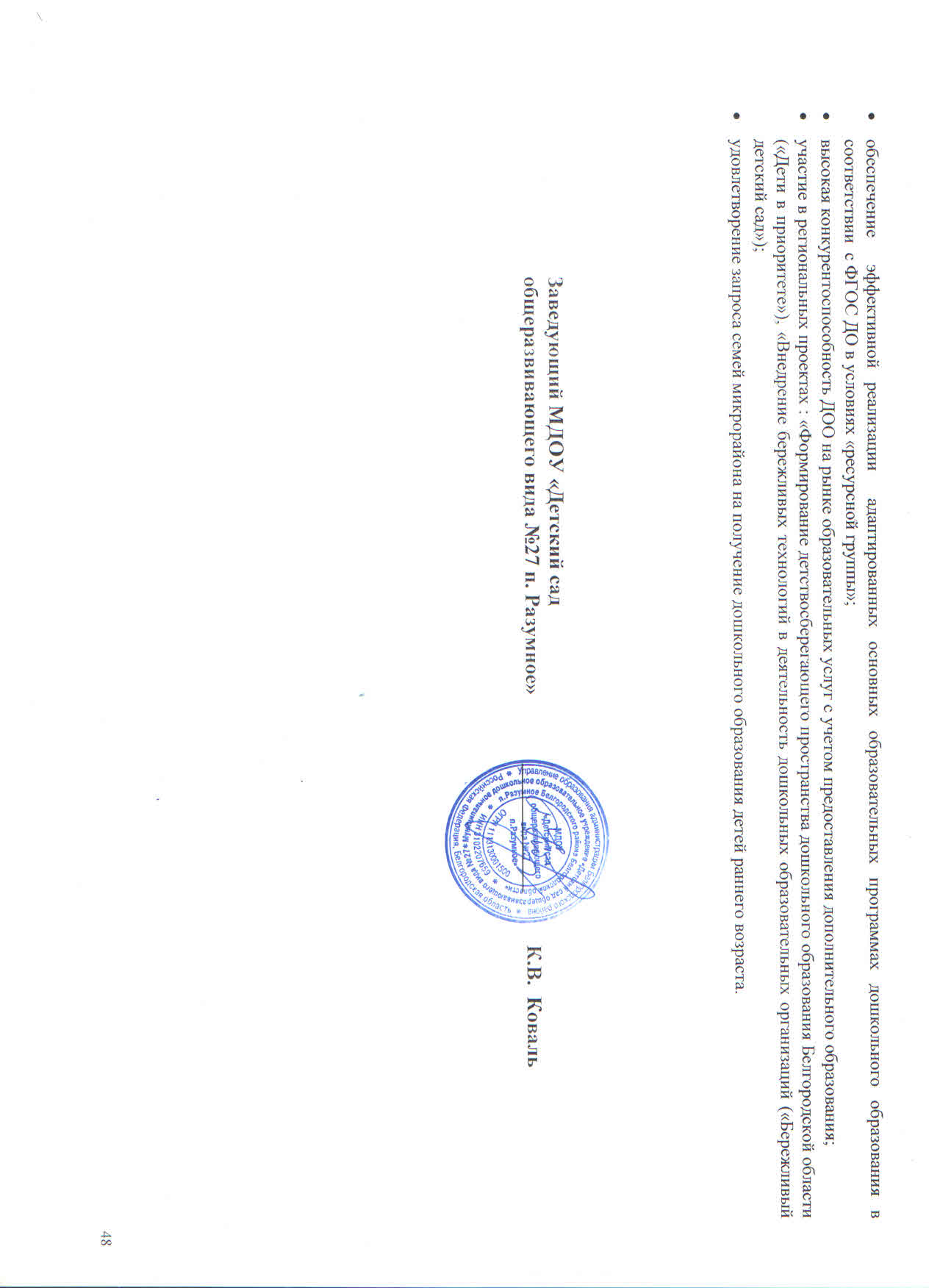 ЦельОбеспечение развития ДОО посредством реализации модели развивающего социально-педагогического партнерства ДОО с семьями воспитанников, как модели,  обеспечивающей доступность и качество образования в соответствии с ФГОС ДОЗадачи1.Сохранение, поддержка и обогащение здоровья участников образовательных отношений (детей, педагогов,  родителей) посредством построения социально-педагогического партнерства между ДОО, социокультурными организациями района и семьями воспитанников.2. Объединение обучения, развития и воспитания в целостный  образовательный процесс в системе отношений «ДОО -  ребенок - семья» на основе духовно-нравственных, семейных  и социокультурных ценностях для полноценного развития каждого ребенка  в соответствии с их возрастными и индивидуальными особенностями, в том числе для детей с ОВЗ и детей-инвалидов.3.Обеспечение психолого-педагогической, медицинской, экономической, правовой и информационной поддержки семей воспитанников и семей микрорайона, имеющих детей дошкольного возраста, в вопросах воспитания, развития, оздоровления детей дошкольного возраста. 4. Внедрение современных образовательных технологий, форм, методов  в ДОО, как средство повышения уровня профессионализма педагогических кадров, повышения  компетентности родителей (законных представителей)  воспитанников, качества образования в условиях реализации ФГОС ДО и обновления дошкольного образования.5. Обеспечение обновления содержания образования путем создания условий для эффективного сохранения уникальности и самоценности дошкольного детства посредством актуализации специфических видов деятельности.6. Обновление образовательной среды, ориентированной на поддержку личностного и творческого потенциала каждого обучающегося, его интересов и потребностей в режиме инновационной деятельности.7.Создание «доброжелательной» образовательной «безопасной» и «безбарьерной» среды в ДОО, внедрение в образовательный процесс «доброжелательных» технологий.8. Обеспечение бережливого управления  и управления ДОО современными управленческими технологиями при учете мотивации каждого сотрудника.Достигнутые результаты по итогам 2019 г.- Внесены изменения и дополнения в  Программу развития на 2018-2022 годы;-достигнуты определенные показатели в части:повышения уровня кадровых условий в ДОО в соответствии с требованиями ФГОС ДО, профессиональным стандартом педагога и задачами Программы развития ДОО:100% педагогов прошли курсы повышения квалификации, 70% педагогов, применяют инновационные  образовательные технологии в деятельности с детьми, 66% педагогов включены в проектную и исследовательскую деятельность (регионального, муниципального, институционального, межинституционального уровней), 100% педагогов владеют ИКТ и используют их в образовательной деятельности, внедрены дистанционные формы повышения профессиональной компетентности педагогов,  технологии «Рефлексивный круг», «Гость группы», квест-технологии, социоигровые технологии, технология «Лента времени». Педагоги ДОО включены в реализацию регионального проекта: «Формирование детствосберегающего пространства дошкольного образования Белгородской области («Дети в приоритете»);включения родителей воспитанников в образовательную деятельность как равноправных участников образовательных отношений, партнеров в вопросах воспитания, развития и оздоровления дошкольников: уровень удовлетворенности родителей качеством деятельности ДОО за 2019 год составил 99%.повышения качества реализации образовательной программы дошкольного образования: уровень сформированности у дошкольников социальных и коммуникативных компетентностей  - 50%;повышения результативности участия воспитанников в конкурсном движении различных уровней и направленности: у 50% воспитанников отмечена положительная результативность участия в конкурсном движении; 50% родителей принимают активное участие вместе с детьми и ДОО в конкурсном движении, мероприятиях ДОО (конкурсах, выставках, концертах, играх, семинарах, акциях и другое);повышение педагогической, экономической, медицинской, правовой, информационной  компетенции родителей воспитанников в части воспитания, развития и оздоровления ребенка-дошкольника: более 30% родителей воспитанников, получают информационную поддержку в социальных группах социальных сетей, на официальном сайте ДОО, за 2019 год отсутствуют жалобы родителей. В рамках Консультационного центра внедрены дистанционные формы сопровождения родителей воспитанников в вопросах воспитания и  развития детей;повышения качества использования РППС детьми и педагогами, соответствие ее требованиям ФГОС ДО, СанПиН, рекомендациям «ФИРО»: на 92%  развивающая предметно-пространственная среда соответствует требованиям ФГОС ДО, СанПиН , на 70% оборудованы помещения в рекреациях, холлах  ДОО (центр патриотического воспитания, мини-музей, центр «Дорожной грамоты» и др.), на 35% группы старшего дошкольного возраста оснащены  современными конструкторами, развивающими у детей техническое мышление, творчество, воображение, речь (ТИКО, ЛЕГО, ПОЛИДРОН),  играми серии VAY TOY.ПоказательКоличество% от общего количестваВсего групп полного дня2Всего групп кратковременного пребывания1Всего воспитанников63100%в том числе:- младший дошкольный возраст:1321%- средний дошкольный возраст      24           38%- старший дошкольный возраст26                      41%Всего детей:- реализующих основную образовательную программу в группе кратковременного пребывания1016%- реализующих основную  образовательную программу ДО:4673%-  адаптированную основную образовательную   программу ДО  (на логопункте)711%Основные  и парциальные программыОсновные  и парциальные программыГруппыГруппыГруппыГруппыГруппа кратковременного пребыванияСредняя разновозрастнаяПодготовительнаяразновозрастнаяитогоОсновная образовательная программа дошкольного образования, разработанная с учетом федерального государственного образовательного стандарта дошкольного образования.-112Основная образовательная программа дошкольного образования  группы кратковременного пребывания1--1Парциальные программы:- Программа и технология физического воспитания детей  «Играйте на здоровье» Л.Н. Волошина, Т.В. Курилова, 2004.- Программа «Формирование культуры безопасности у детей от 3 до 8 лет» Л.Л. Тимофеева, 2015.- Программа «По речевым тропинкам Белогорья» Л.В. Серых, М.В. Панькова, 2017.- Программа «Здравствуй, мир Белогорья» Л.В. Серых, Г.А. Репринцева, 2017.----111111112222Адаптированные программы:Адаптированная основная образовательная программа дошкольного образования для детей с тяжелыми нарушениями речи Адаптированная основная образовательная программа дошкольного образования детей с задержкой психического развитияЛогопунктЛогопунктЛогопункт        1        1Коррекционные  программы- Комплексная образовательная программа дошкольного образования для детей с тяжелыми нарушениями речи с 3 до 7 лет», Н.В. Нищева, 2015.- Программа воспитания и обучения дошкольников с задержкой психического развития, под редакцией доктора педагогических наук Л. Б. Баряевой, кандидата педагогических наук Е. А. Логиновой; СПб., 2014.        1       1Группы здоровья2017 20182019Списочный состав106 (100%)103 (100%)63 (100%)I группа57 (54%)61 (59%)26 (41%)II группа46 (43%)40 (39%)35 (56)III группа3 (3%)2  (2%)2(3%)IV группа---ГодКоличество дней, пропущенных по болезни 1 ребенком20178,220184,39201912,77Год%201782,1201884%201980,4ГруппаКоличество принятых  детейСтепень протекания адаптацииСтепень протекания адаптацииСтепень протекания адаптацииГруппаКоличество принятых  детейлегкаясредняятяжелаяГруппа кратковременного пребывания106	60%4	40%0	0%Подготовительная разновозрастная группа33	100%0	0%0	0%Всего13970%430%00%№Дата проведенияТема заседанийКоличество присутствующих№ протокола130.05.2019 г.1. Инструктаж по пожарной безопасности, комплексной безопасности и охране труда сотрудников ДОУ.2. Отчет о выполнении соглашения по охране труда за первое    полугодие 2019 г.3. О работе учреждения в летний оздоровительный период 2019 г.4. Об итогах работы в 2018-2019 учебном году.5. Анализ работы ДОУ по организации питания.27№01212.12.2019 г.1. О выполнении решения Общего собрания работников от 30.05.2019 г., протокол № 01.2.О рассмотрении и принятии графика отпусков сотрудников на 2020 год.3.О соблюдении работниками правил охраны труда, техники безопасности и антитеррористической безопасности.4.О выполнении соглашения по охране труда за второе полугодие 2019 г.5.О профилактических мероприятиях вирусных и простудных заболеваний гриппом и ОРВИ.6. О рассмотрении плана работы по благоустройству территории на 2020 год.24№02№Дата проведенияТема заседанийКоличество присутствующих№ протокола122.01.2019 г.Итоги реализации плана деятельности региональной инновационной площадки «Комплексное сопровождение развития игровой деятельности дошкольников»12№03223.04.2019 г.Развитие речевой активности детей через театрализованную деятельность12№04330.05.2019 г.Итоги работы педагогического коллектива за 2018-2019 учебный год13№05429.08.2019 г.Основные направления развития учреждения в 2019-2020 учебном году в условиях реализации ФГОС ДО и основных задач региональной стратегии «Доброжелательная школа»8№01509.09.2019 г.О рассмотрении и принятии рабочей программы учителя-дефектолога8№02626.09.2019 г.О рассмотрении и принятии адаптированных  образовательных программ дошкольного образования9№03706.11.2019 г.О сохранении и принятии локальных актов10№04826.11.2019 г.Педагогическое проектирование как инструмент повышения профессиональной компетентности педагога в условиях реализации ФГОС ДО10№05№Дата проведенияТема заседанийКоличество присутствующих№ протокола104.04.2019 г.1.О рассмотрении отчета о результатах самообследования за 2018 г.6№01231.05.2019 г.1.Отчет об итогах работы ДОУ за 2018 - 2019 учебный год.2.Организация и проведение летнего оздоровительного периода 2019 г.3.Об итогах анкетирования родителей «Качество питания в детском саду».6№02330.08.2019 г.1.О распределении стимулирующей части фонда оплаты труда сотрудникам ДО за период с 01.01.2019 г. по 31.08.2019 г.6№03425.12.2019 г.1. О внесении изменений и дополнений в Программу развития муниципального дошкольного образовательного учреждения «Детский сад общеразвивающего вида № 27 п. Разумное Белгородского района Белгородской области» 2. О распределении стимулирующей части фонда оплаты труда сотрудникам ДО за период с 01.09.2019 г. по 31.12.2019 г.6№04№Направления развития и образования детей (образовательные области)ПериодУровни (%)Уровни (%)Уровни (%)№Направления развития и образования детей (образовательные области)ПериодСформированНаходится в стадии становления Не сформирован1Социально – коммуникативное развитиеН3751121Социально – коммуникативное развитиеК732602Художественно – эстетическое развитиеН2752212Художественно – эстетическое развитиеК643333Речевое развитиеН2551243Речевое развитиеК613454Познавательное развитиеН2659154Познавательное развитиеК663225Физическое развитиеН2147325Физическое развитиеК44515Общий уровеньН275221Общий уровеньК61354Всего зачислено на логопункт в 2019 году11100% от числа детей с ОВЗВыпущено с исправленной речью655%Выпущено со значительными улучшениями00%Количество детей с остаточными нарушениями218%Количество детей, оставленных для продолжения коррекционной работы по заключению ТПМПК327%Количество нуждающихся детей в коррекционно – развивающей помощи и  прошедших ТПМПК для зачисления на логопункт на 2019  - 2020 учебный год7100%Уровень развитияЗвукопроизношениеЗвукопроизношениеФонематические процессыФонематические процессыЛексикаЛексикаГрамматикаГрамматикаСвязная речьСвязная речьУровень развитиячел%чел%чел%чел%чел%Высокий уровень--114%114%114%114%Выше среднего114%--229%114%--Средний уровень457%457%343%343%343%Низкий уровень229%229%114%229%343%№Ф.И. ребенкаУровень, название конкурсаРезультат1Колосков КириллМуниципальный этап областного Пасхального конкурса-фестиваля детского творчества «Радость души моей»Призер2Ординская ЕлизаветаМолчанов АрсенийМуниципальный, «Мозаика детства»ПобедительПризер3Воловичев ВячеславМуниципальный, «Я-исследователь»Призер4Кохан ДаринаМуниципальный, «Зеленый огонек»Победитель55Кулакова СофияМуниципальный,  «Неопалимая Купина»Победитель6Чемоданова ДаринаКохан ДаринаМуниципальный, «Рукотворная краса Белогорья»Участник7Сыроед ЯрославаМуниципальный, «Дорожная азбука»Победитель8Ординская ЕлизаветаМуниципальный, «Дорожная азбука»Победитель89Донцова АлександраТитенок ВиталинаМуниципальный «Цветы, признанье»Участник910Воловичева АлинаКазакова ЕкатеринаЧерныш ВадимРеброва АнастасияМуниципальный, «Зимняя фантазия»Участник111Налимов ПавелСкрынник МиланаРеброва НастяКазакова ЕкатеринаЧемоданова ДаринаМуниципальный ,«Зебрята»Участник№П№Базовая часть (инвариативная)Группа кратковременного пребыванияГруппа кратковременного пребыванияСредняяразновозрастная группаСредняяразновозрастная группаПодготовительная разновозрастная  группа Подготовительная разновозрастная  группа Длительность ОДДлительность ОД15   мин.15   мин.20 (15)мин.20 (15)мин.30  мин.30  мин.ОО «Познавательное развитие»ОО «Познавательное развитие»ОО «Познавательное развитие»ОО «Познавательное развитие»ОО «Познавательное развитие»ОО «Познавательное развитие»ОО «Познавательное развитие»ОО «Познавательное развитие»11Познавательно-исследовательская деятельность (Познание формирование целостной картины мира, расширение кругозора)111122Итого: 4 ОД в месяц; 32  в год.Итого: 4 ОД в месяц; 32  в год.Итого: 4 ОД в месяц; 32  в год.Итого: 4 ОД в месяц; 32  в год.Итого: 4 ОД в месяц; 32  в год.Итого: 8 ОД в месяц; 64  в год.12Познавательно-исследовательская деятельность (Формирование элементарных математических представлений)--1122Итого: 4 ОД в месяц; 32  в год.Итого: 4 ОД в месяц; 32  в год.Итого: 4 ОД в месяц; 32  в год.Итого: 4 ОД в месяц; 32  в год.Итого: 8 ОД в месяц; 64  в год.Итого: 8 ОД в месяц; 64  в год.ОО «Речевое развитие»ОО «Речевое развитие»ОО «Речевое развитие»ОО «Речевое развитие»ОО «Речевое развитие»ОО «Речевое развитие»ОО «Речевое развитие»13Коммуникативная деятельность111122Итого: 4 ОД в месяц; 32  в годИтого: 4 ОД в месяц; 32  в годИтого: 4 ОД в месяц; 32  в годИтого: 4 ОД в месяц; 32  в годИтого: 4 ОД в месяц; 32  в годИтого: 8 ОД в месяц; 64 в год14Приобщение к художественной литературеЕжедневноЕжедневноЕжедневноЕжедневноЕжедневноЕжедневноОО «Художественно-эстетическое развитие»ОО «Художественно-эстетическое развитие»ОО «Художественно-эстетическое развитие»ОО «Художественно-эстетическое развитие»ОО «Художественно-эстетическое развитие»ОО «Художественно-эстетическое развитие»ОО «Художественно-эстетическое развитие»15Изобразительная деятельность (Рисование)0,50,51122Итого: 2 ОД в месяц; 16  в годИтого: 2 ОД в месяц; 16  в годИтого: 2 ОД в месяц; 16  в годИтого: 4 ОД в месяц; 32  в годИтого: 4 ОД в месяц; 32  в годИтого: 8 ОД в месяц; 64 в год16Изобразительная деятельность (Лепка)0,50,50,50,50,50,5Итого: 2 ОД в месяц; 16в годИтого: 2 ОД в месяц; 16в годИтого: 2 ОД в месяц; 16в годИтого: 2 ОД в месяц; 16в годИтого: 2 ОД в месяц; 16в годИтого: 2 ОД в месяц; 16в год17Изобразительная деятельность(Аппликация)--0,50,50,50,5Итого: 2 ОД в месяц; 16в годИтого: 2 ОД в месяц; 16в годИтого: 2 ОД в месяц; 16в годИтого: 2 ОД в месяц; 16в годИтого: 2 ОД в месяц; 16в годИтого: 2 ОД в месяц; 16в год18Конструктивно-модельная деятельность--1111Итого: 4 ОД в месяц; 32  в годИтого: 4 ОД в месяц; 32  в годИтого: 4 ОД в месяц; 32  в годИтого: 4 ОД в месяц; 32  в годИтого: 4 ОД в месяц; 32  в годОО «Физическое развитие»ОО «Физическое развитие»ОО «Физическое развитие»ОО «Физическое развитие»ОО «Физическое развитие»ОО «Физическое развитие»ОО «Физическое развитие»19Двигательная деятельность112222Итого: 4 ОД в месяц; 32 в годИтого: 4 ОД в месяц; 32 в годИтого: 4 ОД в месяц; 32 в годИтого: 8 ОД в месяц; 64 в годИтого: 8 ОД в месяц; 64 в годИтого: 8 ОД в месяц; 64 в годОО «Художественно-эстетическое развитие»ОО «Художественно-эстетическое развитие»ОО «Художественно-эстетическое развитие»ОО «Художественно-эстетическое развитие»ОО «Художественно-эстетическое развитие»ОО «Художественно-эстетическое развитие»ОО «Художественно-эстетическое развитие»110Музыкальная деятельность112222Итого: 4 ОД в месяц; 32 в годИтого: 4 ОД в месяц; 32 в годИтого: 4 ОД в месяц; 32 в годИтого: 8ОД в месяц; 72 в годИтого: 8ОД в месяц; 72 в годИтого: 8ОД в месяц; 72 в год2Вариативная часть (модульная)ГКПГКПСредняя разновозрастнаягруппаСредняя разновозрастнаягруппаПодготовительнаяразновозрастная группаПодготовительнаяразновозрастная группа111Двигательная деятельностьОО «Физическое развитие»ОО «Физическое развитие»ОО «Физическое развитие»ОО «Физическое развитие»ОО «Физическое развитие»ОО «Физическое развитие»«Играйте на здоровье»: программа и технология ее применения в ДОУ Л.Н. Волошина, Т.В. Курилова--1 (на прогулке) 1 (на прогулке) 1 (на прогулке)1 (на прогулке)«Играйте на здоровье»: программа и технология ее применения в ДОУ Л.Н. Волошина, Т.В. Курилова                                      Итого 4 ОД  в месяц, 32 в год                                      Итого 4 ОД  в месяц, 32 в год                                      Итого 4 ОД  в месяц, 32 в год                                      Итого 4 ОД  в месяц, 32 в год                                      Итого 4 ОД  в месяц, 32 в год                                      Итого 4 ОД  в месяц, 32 в год112Познавательно – исследовательская деятельностьОО «Познавательное развитие»ОО «Познавательное развитие»ОО «Познавательное развитие»ОО «Познавательное развитие»ОО «Познавательное развитие»ОО «Познавательное развитие»1«Парциальная программа «Здравствуй, мир Белогорья» Л.В. Серых, Г.А. Репринцевой--1 раз в 2 недели1 раз в 2 недели1 раз в 2 недели1 раз в 2 недели1«Парциальная программа «Здравствуй, мир Белогорья» Л.В. Серых, Г.А. РепринцевойИтого 2 ОД  в месяц, 16 в годИтого 2 ОД  в месяц, 16 в годИтого 2 ОД  в месяц, 16 в годИтого 2 ОД  в месяц, 16 в годИтого 2 ОД  в месяц, 16 в годИтого 2 ОД  в месяц, 16 в годКоммуникативная деятельностьОО «Речевое развитие»ОО «Речевое развитие»ОО «Речевое развитие»ОО «Речевое развитие»ОО «Речевое развитие»ОО «Речевое развитие»Парциальная программа «По речевым тропинкам Белогорья» Л.В. Серых, М.В. Паньковой--1 раз в 2 недели1 раз в 2 недели1 раз в 2 недели1 раз в 2 недели                                                                                                Итого 2 ОД  в месяц, 16 в год                                                                                                Итого 2 ОД  в месяц, 16 в год                                                                                                Итого 2 ОД  в месяц, 16 в год                                                                                                Итого 2 ОД  в месяц, 16 в год                                                                                                Итого 2 ОД  в месяц, 16 в год                                                                                                Итого 2 ОД  в месяц, 16 в год                                                                                                Итого 2 ОД  в месяц, 16 в годИтого в неделю6/90  мин6/90  мин11/220 (200) мин11/220 (200) мин15/450  мин15/450  минУровень готовности к обучению в школеКоличество детейКоличество детейУровень готовности к обучению в школеНачало года (32 ребенка)Конец года (28 детей)Готовы8 (25%)13 (46%)Условно готовы6(19%)8 (29%)Условно не готовы1 (3%)4 (14%)Не готовы17 (53%)3 (11%)Уровень готовности к обучению в школеМОУ Разуменской СОШ №1МОУ Разуменской СОШ №2,МОУ Разуменской СОШ №3  МОУ Разуменской СОШ №4 «Вектор Успеха» Количество обучающихся71354Готовы7 (10%)8 (62%)4 (80%)2 (50%)Условно готовы--1 (20%)1 (25%)Условно не готовы-2 (15%)--Не готовы-3(23%)-1 (25%)ДолжностьФ.И.О. (полностью)Образование, специальность по дипломуСтаж  работыСтаж  работыКвалификационная категорияДолжностьФ.И.О. (полностью)Образование, специальность по дипломуобщийв данном учреждении, в данной должностиКвалификационная категорияЗаведующийКоваль Клара ВикторовнаВысшее, педагогика и методика начального образования, математика259/11высшаяСтарший воспитательШаповалова Татьяна ИвановнаВысшее, педагогика и психология дошкольная375 лет/30летвысшаяПоказательПоказательКол-во%Укомплектованность штата педагогических и административно-управленческих  работников (%)Укомплектованность штата педагогических и административно-управленческих  работников (%)10100Всего педагогических и административно - управленческих  работников:Всего педагогических и административно - управленческих  работников:10100Образовательный ценз педагогических и административно-управленческихработников- с высшим образованием880Образовательный ценз педагогических и административно-управленческихработников- с незаконченным  высшим образованием00Образовательный ценз педагогических и административно-управленческихработников- со средним специальным образованием220Педагогические и административно – управленческие  работники, имеющие  квалификационную категорию- всего990Педагогические и административно – управленческие  работники, имеющие  квалификационную категорию- высшую880Педагогические и административно – управленческие  работники, имеющие  квалификационную категорию- первую110Педагогические и административно – управленческие  работники, имеющие  квалификационную категорию- без категории110Состав педагогического коллектива- старший воспитатель1-Состав педагогического коллектива- педагог - психолог        1-Состав педагогического коллектива- инструктор по физической культуре1-Состав педагогического коллектива- учитель-логопед1-Состав педагогического коллектива- музыкальный руководитель1-Состав педагогического коллектива- воспитатель        4-Состав педагогического коллектива- учитель-дефектологВнутренний совместитель-Состав педагогического и административно – управленческого  персонала по педстажу работы1-5 лет00Состав педагогического и административно – управленческого  персонала по педстажу работы5-10 лет110Состав педагогического и административно – управленческого  персонала по педстажу работы10-20 лет         330Состав педагогического и административно – управленческого  персонала по педстажу работысвыше 20 лет660Педагогические работники, имеющие  звание Заслуженный учительПедагогические работники, имеющие  звание Заслуженный учитель00Педагогические работники, имеющие государственные и ведомственные награды: грамота Министерства образования и наукиЗвание «Почетный работник общего образования РФ»Педагогические работники, имеющие государственные и ведомственные награды: грамота Министерства образования и наукиЗвание «Почетный работник общего образования РФ»111111№Ф.И.О. педагога, должностьТема, срокиКоличество часов1Заднеулица А.В., воспитательСодержание и организация образовательной деятельности в дошкольных образовательных организациях в условиях реализации федерального государственного образовательного стандарта дошкольного образования, 02.12.-13.12.2019 г402Кохан Г.Ю., педагог-психологИспользование метафорических ассоциативных карт в психологическом сопровождении детей и взрослых, 25.01.-27.02.2019 г.723Серенкова Л.С., воспитательСодержание и организация образовательной деятельности в дошкольных образовательных организациях в условиях реализации федерального государственного образовательного стандарта дошкольного образования, 03.06.-18.06.2019 г72№Ф.И.О. педагога, должностьТема опытаУровень1Мешкова М.Б., Климовская Т.И., воспитателиФормирование навыков безопасного поведения на дороге у дошкольников посредством интерактивных форм взаимодействия дошкольной образовательной организации и социума»Муниципальный уровень, приказ №231 от 21.02..2019 г. «О внесении актуальных педагогических опытов в муниципальный банк данных»ДатаУровеньМероприятиеФ.И.О. выступающегоТема выступленияРегиональный уровеньРегиональный уровеньРегиональный уровеньРегиональный уровеньРегиональный уровень09.04.2019РегиональныйСеминар «Повышение психолого-педагогической компетентности родителей дошкольников в вопросах развития игровой деятельности детей»Шаповалова Т.И.Кохан Г.Ю.Включение родителей в образовательную деятельность ДОО и организация предметно-развивающей образовательной среды01.10.2019РегиональныйЗаседание предметной секции УМО педагогических работников системы дошкольного образования Белгородской области «Профессиональное развитие педагогов системы дошкольного образования»Шаповалова Т.И.О внесении АПО педагогов системы дошкольного образования в областной банк АПО15.10.2019РегиональныйПрактико-ориентированный семинар «Организация комплексного сопровождения развития игровой деятельности дошкольников»Шаповалова Т.И.Кохан Г.Ю.Игровая деятельность дошкольников и организация образовательного пространства детского садаМуниципальный уровеньМуниципальный уровеньМуниципальный уровеньМуниципальный уровеньМуниципальный уровень23.01.2019МуниципальныйСеминар педагогов-психологов «Психолого-педагогическое сопровождение детей с ограниченными возможностями здоровья в условиях дошкольной образовательной организации»Кохан Г.Ю.Презентация современных игровых образовательных технологий как средство развития и социализации детей с особыми образовательными потребностями20.02.2019МуниципальныйСеминар «Конкурсное движение как инновационный фактор в развитии ДОО и повышения профессиональной компетенции педагога»Кохан Г.Ю.Русакова Н.С.Визитная карточка «Я педагог-психолог»Видеопоказ и анализ выступления в номинации «Художественное слово»27.02.2019МуниципальныйСеминар «Сохранение и укрепление физического и психического здоровья дошкольника как необходимое условие ФГОС ДО при формировании образовательной среды ДО»Климовская Т.И.Реализация детско-родительских проектов по формированию навыков ЗОЖ14.03.2019МуниципальныйСеминар «Направления реализации инклюзивного образования в ДОО в соответствии с требованиями ФГОС ДО»Серенкова Л.С.Современные подходы к организации игровой деятельности в группах комбинированной направленности12.03.2019МуниципальныйСеминар «Организация деятельности учителя-логопеда, учителя-дефектолога в работе с детьми с расстройствами аутистического спектра»Макарова Л.Н.Особенности речевого развития у детей с РАС17.05.2019МуниципальныйСеминар «Инновационный подход к использованию игровых технологий в образовательном процессе ДОО в условиях реализации ФГОС ДО»Черных Н.В.Современные подходы к организации исследовательской деятельности старших дошкольников посредством использования цифровой лаборатории «Наураша в стране Наурандии»23.05.2019МуниципальныйСеминар «Организация оздоровительной работы с детьми в летний период»Калашникова Ю.В.Мастер-класс «игра из прошлого «Резиночка» как средство становления инициативности и самостоятельности дошкольников в двигательной деятельности»22.08.2019МуниципальныйАвгустовская секция педагогической конференции «Тенденции развития дошкольного образования в Белгородском районе»Шаповалова Т.И.Современные подходы к планированию образовательной деятельности в разновозрастных группах»14.10.2019МуниципальныйXI районные Покровские педагогические чтенияМешкова М.Б.Климовская Т.И.Роль семьи в приобщении дошкольников к родной культуре14.11.2019МуниципальныйСеминар-практикум педагогов психологов «Психолого-педагогическое сопровождение обучающихся в условиях образовательных организаций Белгородского района»Кохан Г.Ю.Рекомендации к заполнению электронного портфолио при аттестации на квалификационные категории педагогических работников по должности «Педагог – психолог»20.11.2019МуниципальныйСеминар молодых специалистов-воспитателей «Современные тенденции социально-коммуникативного развития дошкольников в условиях реализации ФГОС ДО»Мешкова М.Б.Формирование педагогической компетентности родителей при ознакомлении детей с профессиями посредством образовательной технологии «Гость группы»29.11.2019МуниципальныйСеминар старших воспитателей «Современные инструменты оценки качества образовательной деятельности в ДОО»Шаповалова Т.И.Коваль К.В.Критериальный подход к оценке РППС, обеспечивающей максимальную реализацию образовательного потенциала пространства ДООРазработка и реализация плана работы по ВСОКО№Наименование сборникаНазвание статьиАвтор1Научно-теоретический  журнал «Наука,  образование и культура», №8, 2019 г.Уроки тишины Марии Монтесори как фактор волевого развития дошкольников в процессе подготовки к обучению в школеКоваль К. В.Мешкова М.Б.Кобелева Л.А.Климовская Т.И.Шаповалова Т.И.Русакова Н.С.2Научно-теоретический  журнал «Наука,  образование и культура», №5, 2019 г.Утренний круг добрых встреч и добрых дел как форма развития коммуникативной деятельности дошкольников в контексте ФГОС ДОКоваль К.В.Шаповалова Т.И.Мешкова М.Б.Кобелева Л.А.3Международная дистанционная педагогическая конференция «Педагогика и образование», часть 1, январь 2019 г.Организация взаимодействия семьи и ДОУКлимовская Т.И.4Международная дистанционная педагогическая конференция «Педагогика и образование», часть 10, январь 2019 гПовышение психологической и педагогической культуры родителей как условие эффективного решения проблем развития дошкольникаШаповалова Т.И.Климовская Т.И.Мешкова М.Б.Черных Н.В.Хохулина Н.М.5Сборник «Инновации в науке: пути развития» (материалы X Всероссийской научно-практической конференции),2019 г.Игра в жизни ребенка с особыми образовательными потребностямиКоваль К.В.Шаповалова Т.И.Кохан Г.Ю.6Вестник Белгородского института развития образования, №1, 2019 г.Представления современных родителей о детской игре и задачи детского сада в аспекте требований федерального государственного образовательного стандарта дошкольного образованияШаповалова Т.И.Кохан Г.Ю.7Практическое пособие «Комплексное сопровождение развития игровой деятельности дошкольников», 2019 г.Педагогический мониторинг развития игровой деятельностиКохан Г.Ю. №Название конкурсаУровеньФ.И.О. педагогаПриказ1Муниципальный этап Всероссийского профессионального конкурса «Воспитатель года России – 2020»МуниципальныйШаповалова Т.И.№1451 от 30.10.20192Муниципальный этап VIIВсероссийского конкурса «Воспитатели России»МуниципальныйШаповалова Т.И.№970 от 17.07.20193Муниципальный этап  Всероссийского конкурса исследовательских работ и творческих проектов дошкольников и младших школьников «Я-исследователь»МуниципальныйШаповалова Т.И.№32 от 16.01.20194Муниципальный этап регионального фестиваля «Мозаика детства», спартакиада «Быстрее, выше, сильнее»МуниципальныйКалашникова Ю.В.№563 от 16.04.20195Муниципальный этап профессионального конкурса «Воспитатель года России – 2019»МуниципальныйШаповалова Т.И.Черных Н.В.№145 от 06.02.20196Муниципальная переговорная площадка по разработке проекта «Доброжелательная школа»МуниципальныйШаповалова Т.И.Кохан Г.Ю.№50-14/08-787 от 05.02.2019№Название конкурсаУровеньФ.И.О. педагогаРезультативность1Региональный конкурс профессионального мастерства «Педагогическое призвание»РегиональныйМешкова М.Б.Участник (приказ №3854 от 20. 12.2019)2Региональный этап VII Всероссийского конкурса «Воспитатели России»РегиональныйКохан Г.Ю.Коваль К.В.ЛауреатУчастник (приказ №2992 от 26.09.2019)3Муниципальный этап регионального конкурса «Зеленый огонек»МуниципальныйЧерных Н.В.Хохулина Н.М.Калашникова Ю.В.Русакова Н.С.Призер (приказ №60 от 21.01.2019)4Муниципальный этап регионального конкурса «Зеленый огонек»МуниципальныйМешкова М.Б.Климовская Т.И.Призер (приказ №60 от 21.01.2019)5Муниципальный этап XV Всероссийской заочной акции «Спорт-альтернатива пагубным привычкам»МуниципальныйКалашникова Ю.В..Призер (приказ №442 от 28.03.2019)6Муниципальный  этап VII Всероссийского конкурса «Воспитатели России»МуниципальныйКохан Г.Ю.Коваль К.В.ПобедительПризер (приказ №1000 от 12.08.2019)7Муниципальный конкурс «Копилка профессионального мастерства-2019»МуниципальныйКохан Г.Ю.Макарова Л.Н.Участники (приказ 31742 от 16.12.2019)№УсловияРезультаты1Организационно – педагогические условия- подготовлен отчет по результатам деятельности инновационной площадки за 2019 год;-   в годовом плане деятельности на 2019-2020 год отражена деятельность в данном направлении в разделе 2.2.5 «Организация инновационной деятельности»;-  разработан  и утвержден календарный план-график работ инновационной площадки на 2020 год;- разработан пакет локальных актов по организации деятельности в WKгруппы «От игры к учению и развитию»2Кадровые условия- разработан план внутрикорпоративного повышения квалификации педагогов- педагоги приняли участие в серии вебинаров по развитию игровой деятельности3Методическое обеспечение-  разработан диагностический материал по выявлению уровня игровых компетенций воспитанников;-разработаны рекомендации по оснащению игровых центров;- разработаны рекомендации по использованию игр серии VAY TOY в игровой деятельности с детьми;- проведены смотры-конкурсы «На лучшее игровое поле», конкурс дизайн-проектов «Лучший центр творческих игр»4Материально – техническое и информационное оснащение инновационной деятельности-  в группах  дошкольного возраста модернизированы и дополнены  игровые центры; - приобретены различные виды конструкторов (ЛЕГО-конструкторы, Полидрон и др.);- приобретен комплект развивающих игр серии VAYTOY;- созданы условия для проведения онлайн-консультирования по теме «Создаем игровую среду дома;- информация о деятельности инновационной площадки  «Комплексное сопровождение развития игровой деятельности дошкольников»  находится в открытом доступе и размещена:- на информационном стенде ДОО «Методическая работа» (раздел  «Инновационная деятельность»);- на официальном  сайте организации в сети Интернет:  http://ds27.uobr.ru;- в WK создана группа «От игры к учению и развитию», где размещены мастер-классы, семинары как по работе с педагогами, так и родителями.ДатаУровеньНазвание мероприятияФ.И.О. педагогаТемаУчастие в семинарахУчастие в семинарахУчастие в семинарахУчастие в семинарахУчастие в семинарах09.04.2019РегиональныйСеминар «Повышение психолого-педагогической компетентности родителей дошкольников в вопросах развития игровой деятельности детей»Шаповалова Т.И.Кохан Г.Ю.Включение родителей в образовательную деятельность ДОО и организация предметно-развивающей образовательной среды15.10.2019РегиональныйПрактико-ориентированный семинар «Организация комплексного сопровождения развития игровой деятельности дошкольников»Шаповалова Т.И.Кохан Г.Ю.Игровая деятельность дошкольников и организация образовательного пространства детского сада23.01.2019МуниципальныйСеминар педагогов-психологов «Психолого-педагогическое сопровождение детей с ограниченными возможностями здоровья в условиях дошкольной образовательной организации»Кохан Г.Ю.Презентация современных игровых образовательных технологий как средство развития и социализации детей с особыми образовательными потребностями17.05.2019МуниципальныйСеминар «Инновационный подход к использованию игровых технологий в образовательном процессе ДОО в условиях реализации ФГОС ДО»Черных Н.В.Современные подходы к организации исследовательской деятельности старших дошкольников посредством использования цифровой лаборатории «Наураша в стране Наурандии»23.05.2019МуниципальныйСеминар «Организация оздоровительной работы с детьми в летний период»Калашникова Ю.В.Мастер-класс «игра из прошлого «Резиночка» как средство становления инициативности и самостоятельности дошкольников в двигательной деятельности»20.11.2019МуниципальныйСеминар молодых специалистов-воспитателей «Современные тенденции социально-коммуникативного развития дошкольников в условиях реализации ФГОС ДО»Мешкова М.Б.Формирование педагогической компетентности родителей при ознакомлении детей с профессиями посредством образовательной технологии «Гость группы»Публикации педагоговПубликации педагоговПубликации педагоговПубликации педагоговПубликации педагоговВсероссийскийСборник «Инновации в науке: пути развития» (материалы X Всероссийской научно-практической конференции),2019 г.Коваль К.В.Шаповалова Т.И.Кохан Г.Ю.Игра в жизни ребенка с особыми образовательными потребностямиРегиональныйВестник Белгородского института развития образования, №1, 2019 г.Шаповалова Т.И.Кохан Г.Ю.Представления современных родителей о детской игре и задачи детского сада в аспекте требований федерального государственного образовательного стандарта дошкольного образованияРегиональныйПрактическое пособие «Комплексное сопровождение развития игровой деятельности дошкольников», 2019 г.Кохан Г.Ю. Педагогический мониторинг развития игровой деятельностиНаименование объектаКоличествоПлощадьПроцент оснащенияПищеблок 1121, 4 кв.м.100%Спортивно-музыкальный  зал161,7 кв.м.95%Кабинет учителя – логопеда, педагога психолога19 кв.м.93%Кабинет музыкального руководителя, инструктора по физической культуре18,497%Медицинский блок:Медицинский кабинетИзоляторПроцедурный кабинет12115,414,1717,080%№Объект инфраструктурыОбщая сумма затраченных средств (руб)1Медицинский кабинет6189, 42Пищеблок, групповые помещения, подсобные помещения (хозяйственные нужды)96415,533Групповые помещения, кабинеты специалистов (наглядный и дидактический материал)145000,0ГруппыПринципыПринципыПринципыПринципыПринципыПринципыПринципыСредний результатГруппыПринципыНасыщенностьТрансформируемостьПолифункциональностьВариативностьДоступностьБезопасностьСредний результатСредняя разновозрастная1222221,8Подготовительная разновозрастная2221221,8Средний балл по учреждению1,5221,5221,8 (90%).№НаправлениеОбъект1Оценка качества условий реализации ООП ДО-нормативно-правовое обеспечение деятельности ДОО;- мониторинг материально-технических условий;-оценка развивающей предметно-пространственной среды (групп, РОЗ);- оценка кадровых условий;- обеспеченность образовательного процесса УМК;- оценка качества здоровьесберегающей деятельности;-оценка качества питания2Оценка качества результатов образовательной деятельности- мониторинг достижений воспитанников (педагогический, психологический мониторинг, участие в конкурсах);- мониторинг адаптированности к условиям ДОО;-оценка качества условий, необходимых для создания социальной ситуации развития детей (тематический, фронтальный контроль)3Оценка качества реализации образовательной деятельности- оценка качества условий для реализации вариативных форм дошкольного образования;- оценка качества взаимодействия с родителями (законными представителями);- оценка качества взаимодействия с социумом;- оценка качества деятельности ДОО за календарный год (самообследование)4Оценка качества безопасности образовательной деятельности- выполнение мероприятий по охране труда и технике безопасности;- оценка противопожарной безопасности;- оценка качества выполнения мероприятий антитеррористической безопасности;- оценка выполнения антикоррупционной политики.№ группыСписочный составКоличество анкет% от общего числаМладшая разновозрастная  группа352366Старшая разновозрастная  группа332473Подготовительная разновозрастная  группа332576Группа% удовлетворенностиРейтингМладшаяразновозрастная группа98%IIСтаршая разновозрастная группа100%IПодготовительная разновозрастная группа97%IIIОбщий уровень  по ДОО99%Группа% удовлетворенностиМладшая  разновозрастная группа100%Старшая  разновозрастная  группа100%Подготовительная разновозрастная  группа100%Общий уровень по ДОО100%Группа%РейтингМладшая разновозрастная группа100%IСтаршая разновозрастная группа100% IПодготовительная разновозрастная группа97%IIОбщий уровень  по ДОО99%Группа%РейтингМладшая разновозрастная  группа100%IСтаршая разновозрастная группа100% IПодготовительная разновозрастная  группа97%IIОбщий уровень  по ДОО99%№ПоказателиКоличествоПроцент1Общее количество педагогов по состоянию на 17.04.201912100%2Количество педагогов, принявших участие в анкетировании12100%3Количество педагогов, которые удовлетворены оснащенностью ДОО1192%4Количество педагогов, которые удовлетворены своей квалификацией и компетентностью педагогов12100%5Количество педагогов, удовлетворенных развитием ребенка в ДОО12100%6Количество педагогов, удовлетворенных взаимодействием с родителями12100%7Общий процент удовлетворенности по ДОО98%№Вид контроля, темаДата проведенияГде рассмотрен1Фронтальный контроль «Эффективность образовательной работы с детьми подготовительной группы по освоению основной образовательной программы дошкольного образования, адаптированной основной образовательной программы дошкольного образования08.04.-16.04.2019 г.Протокол Педагогического совета №04от 23.04.2019 г.2Тематический контроль «Создание условий в ДОО для сохранения и поддержки физического и психического здоровья детей через организацию здоровьесберегающей среды и внедрение здоровьесберегающих технологий»16.12.-23.12.2019 Г.Протокол Педагогического совета №06 от 28.01.2020 г.N п/пПоказателиЕдиница измерения1.Образовательная деятельность1.1Общая численность воспитанников, осваивающих образовательную программу дошкольного образования, в том числе:63 человека1.1.1В режиме полного дня (8 - 12 часов)53человека1.1.2В режиме кратковременного пребывания (3 - 5 часов)10человек1.1.3В семейной дошкольной группе0 человек1.1.4В форме семейного образования с психолого-педагогическим сопровождением на базе дошкольной образовательной организации8 человек1.2Общая численность воспитанников в возрасте до 3 лет13человек1.3Общая численность воспитанников в возрасте от 3 до 8 лет50человек1.4Численность/удельный вес численности воспитанников в общей численности воспитанников, получающих услуги присмотра и ухода:63человека/100%1.4.1В режиме полного дня (8 - 12 часов)53человека/100%1.4.2В режиме продленного дня (12 - 14 часов)0 человек/ 0%1.4.3В режиме круглосуточного пребывания0 человек/ 0%1.5Численность/удельный вес численности воспитанников с ограниченными возможностями здоровья в общей численности воспитанников, получающих услуги:7человек/ 11%1.5.1По коррекции недостатков в физическом и (или) психическом развитии7человек/ 11%1.5.2По освоению образовательной программы дошкольного образования7 человек /11 %1.5.3По присмотру и уходу7человек/11%1.6Средний показатель пропущенных дней при посещении дошкольной образовательной организации по болезни на одного воспитанника12,77 дня1.7Общая численность педагогических работников, в том числе:9человек1.7.1Численность/удельный вес численности педагогических работников, имеющих высшее образование7человек/78%1.7.2Численность/удельный вес численности педагогических работников, имеющих высшее образование педагогической направленности (профиля)7 человек/78%1.7.3Численность/удельный вес численности педагогических работников, имеющих среднее профессиональное образование2человека/22%1.7.4Численность/удельный вес численности педагогических работников, имеющих среднее профессиональное образование педагогической направленности (профиля)2 человека/ 22%1.8Численность/удельный вес численности педагогических работников, которым по результатам аттестации присвоена квалификационная категория, в общей численности педагогических работников, в том числе:8человек/ 88%1.8.1Высшая7человек/ 78%1.8.2Первая1человек/ 11%1.9Численность/удельный вес численности педагогических работников в общей численности педагогических работников, педагогический стаж работы которых составляет:2 человека/ 22%1.9.1До 5 лет01.9.2Свыше 30 лет2 человека /22%1.10Численность/удельный вес численности педагогических работников в общей численности педагогических работников в возрасте до 30 лет01.11Численность/удельный вес численности педагогических работников в общей численности педагогических работников в возрасте от 55 лет2человека/22%1.12Численность/удельный вес численности педагогических и административно-хозяйственных работников, прошедших за последние 5 лет повышение квалификации/профессиональную переподготовку по профилю педагогической деятельности или иной осуществляемой в образовательной организации деятельности, в общей численности педагогических и административно-хозяйственных работников10человек/100%1.13Численность/удельный вес численности педагогических и административно-хозяйственных работников, прошедших повышение квалификации по применению в образовательном процессе федеральных государственных образовательных стандартов в общей численности педагогических и административно-хозяйственных работников10человек/ 100%1.14Соотношение "педагогический работник/воспитанник" в дошкольной образовательной организации 9человек/ 63человека/0,14%1.15Наличие в образовательной организации следующих педагогических работников:1.15.1Музыкального руководителяда1.15.2Инструктора по физической культуреда1.15.3Учителя-логопедада1.15.4Логопеданет1.15.5Учителя-дефектологада1.15.6Педагога - психологада2Инфраструктура2.1Общая площадь помещений,  в которых осуществляется образовательная деятельность на одного воспитанника17,05 кв.м2.2Площадь помещений для организации дополнительных видов деятельности воспитанников0 кв. м2.3Наличие физкультурного заланет2.4Наличие музыкального зала (совмещен с физкультурным залом)да2.5Наличие прогулочных площадок, обеспечивающих физическую активность и разнообразную игровую деятельность воспитанников на прогулкеда№ п/пВид деятельностиРезультат1Приведение нормативной документации в  соответствии с  изменениями законодательной базы: закона «Об образовании в Российской Федерации»,  ФГОС ДО и др.Разработаны локальные акты учреждения, основная образовательная программа дошкольного образования, адаптированная основная образовательная программа дошкольного образования для детей с тяжелыми нарушениями речи, адаптированная основная образовательная программа дошкольного образования детей с задержкой психического развития, внесены изменения и дополнения в Программу развития 2Повышение профессиональной компетентности педагогов (п.3.4. ФГОС ДО).89% педагогов,  аттестованы на первую и высшую квалификационные категории,100 % педагогов прошли курсовую переподготовку в соответствии с ФГОС ДО,100% педагогов приняли участие в мониторинге образовательной деятельности и эффективности инноваций в ДОО, 100% педагогов владеют ИКТ и используют их в образовательной деятельности.3Соответствие  развивающей предметно – пространственной среды требованиям стандарта (п.3.3. ФГОС ДО)Развивающая предметно – пространственная среда групп оснащена в соответствии с ФГОС ДО на 92%, РОЗ на 70%.4Внедрение вариативных форм предоставления качественного дошкольного образованияНаблюдается положительная динамика:- в охвате консультативной помощью родителей, дети которых получают дошкольное образование в форме семейного образования в части работы Консультационного центра;- охвате воспитанников младшего дошкольного возраста дошкольным образованием через организацию группы кратковременного пребывания.5Участие педагогов в инновационной и проектной  деятельности С 01.01.2018 г. на базе ДОО открыта региональная инновационная площадка «Комплексное сопровождение развития игровой деятельности дошкольников».В 2019 году 100% педагогов включены в региональные проекты: - «Формирование детствосберегающего пространства дошкольного образования Белгородской области («Дети в приоритете»), - «Внедрение бережливых технологий в деятельность дошкольных образовательных организаций («Бережливый детский сад»).Инициирован институциональный проект «Территория ДОО – территория игры, оздоровления и развития»6Готовность детей к обучению в школеПоложительная динамика по результатам педагогического и психологического мониторинга готовности выпускников к обучению в школе.7Адаптация воспитанников ДОО За 3 года не выявлено детей с тяжелой степенью адаптации.